АДМИНИСТРАЦИЯ ГОРОДА КРАСНОЯРСКАПОСТАНОВЛЕНИЕот 12 ноября 2020 г. N 895ОБ УТВЕРЖДЕНИИ МУНИЦИПАЛЬНОЙ ПРОГРАММЫ "СОЗДАНИЕ УСЛОВИЙДЛЯ РАЗВИТИЯ ПРЕДПРИНИМАТЕЛЬСТВА В ГОРОДЕ КРАСНОЯРСКЕ"НА 2021 ГОД И ПЛАНОВЫЙ ПЕРИОД 2022 - 2023 ГОДОВВ целях создания благоприятных условий для развития малого и среднего предпринимательства, в соответствии с Федеральным законом от 24.07.2007 N 209-ФЗ "О развитии малого и среднего предпринимательства в Российской Федерации", Постановлением администрации города от 27.03.2015 N 153 "Об утверждении Порядка принятия решений о разработке, формировании и реализации муниципальных программ города Красноярска", Распоряжением администрации города от 16.07.2020 N 241-р "Об утверждении перечня муниципальных программ города Красноярска на 2021 год и плановый период 2022 - 2023 годов", руководствуясь ст. 41, 58, 59 Устава города Красноярска, постановляю:1. Утвердить муниципальную программу "Создание условий для развития предпринимательства в городе Красноярске" на 2021 год и плановый период 2022 - 2023 годов" согласно приложению.2. Настоящее Постановление опубликовать в газете "Городские новости" и разместить на официальном сайте администрации города.Глава городаС.В.ЕРЕМИНПриложениек Постановлениюадминистрации городаот 12 ноября 2020 г. N 895МУНИЦИПАЛЬНАЯ ПРОГРАММА"СОЗДАНИЕ УСЛОВИЙ ДЛЯ РАЗВИТИЯ ПРЕДПРИНИМАТЕЛЬСТВА В ГОРОДЕКРАСНОЯРСКЕ" НА 2021 ГОД И ПЛАНОВЫЙ ПЕРИОД2022 - 2023 ГОДОВПАСПОРТМУНИЦИПАЛЬНОЙ ПРОГРАММЫI. ОБЩАЯ ХАРАКТЕРИСТИКА ТЕКУЩЕГО СОСТОЯНИЯ МАЛОГОИ СРЕДНЕГО ПРЕДПРИНИМАТЕЛЬСТВА ГОРОДА КРАСНОЯРСКА.ОСНОВНЫЕ ЦЕЛИ, ЗАДАЧИ И СРОКИ РЕАЛИЗАЦИИ ПРОГРАММЫМалое и среднее предпринимательство, являясь одной из самых эффективных форм организации производственной и непроизводственной деятельности, оказывает существенное влияние на экономическое развитие города - это насыщение потребительского рынка качественными товарами и услугами местного производства, решение проблем повышения уровня жизни и вопросов занятости населения путем создания новых рабочих мест, увеличение налоговых поступлений в бюджет города. Предпринимательство относится к числу приоритетных секторов экономики, имеющих принципиальное значение для экономической и политической стабильности, социальной мобильности общества, и выступает основным инструментом для создания цивилизованной конкурентной среды.По состоянию на 01.01.2020 в городе Красноярске насчитывалось 61811 субъектов малого и среднего предпринимательства, в том числе: 31648 малых предприятий, 170 средних предприятий и 29993 индивидуальных предпринимателя без образования юридического лица.Среднесписочная численность работающих на малых предприятиях (с учетом микропредприятий) по итогам 2019 года составила 141978 человек, на средних предприятиях - 10705 человек. Среднесписочная численность работников у индивидуальных предпринимателей составила 45572 человека. Общее количество занятых в малом и среднем предпринимательстве составило 198255 человек.Размер среднемесячной заработной платы работников списочного состава организаций малого бизнеса по итогам 2019 года составил 28130,50 рубля или 113,4% к 2018 году (24796,01 рубля), работников средних предприятий - 41819,45 рубля или 111,9% к 2018 году (37382,66 рубля), работников индивидуальных предпринимателей - 18921,70 рубля или 105,5% к 2018 году (17941,60 рубля).Оборот организаций малого и среднего бизнеса по итогам 2019 года составил 392044,95 млн. рублей или 92,9% к 2018 году (422020,08 млн. рублей). Инвестиции малых и средних предприятий в основной капитал по итогам 2019 года составили 16048,43 млн. рублей или 104,7% к 2018 году (15327,47 млн. рублей).За последние годы наблюдается умеренный рост налоговых поступлений в бюджет города и консолидированный бюджет края от деятельности субъектов малого и среднего предпринимательства, перешедших на специальные налоговые режимы.В целом большинство показателей деятельности предприятий малого и среднего бизнеса за период 2017 - 2019 годов демонстрируют положительную динамику развития.Однако анализ состояния малого и среднего предпринимательства в городе обозначил основные проблемы, сдерживающие развитие малого и среднего бизнеса, а именно:нехватка собственных оборотных средств;ограниченный доступ к кредитным ресурсам (в основном из-за недостаточности ликвидного, имущественного обеспечения);постоянный рост цен на энергоносители и сырье;высокие ставки арендной платы на рынке коммерческой недвижимости;усиливающаяся конкуренция со стороны крупных сетевых компаний федерального уровня;низкий уровень предпринимательской культуры населения и квалификации кадров, занятых на малых и средних предприятиях, сложность в подборе необходимых кадров.Необходимость решения указанных проблем программно-целевым методом обусловлена их комплексностью и взаимосвязанностью, что ведет к скоординированному выполнению мероприятий Программы.Настоящая Программа является составной частью социально-экономической политики города в области поддержки малого и среднего предпринимательства и разработана исходя из общих целей и основных принципов развития малого и среднего предпринимательства на территории города, определенных Стратегией социально-экономического развития города Красноярска до 2030 года, утвержденной Решением Красноярского городского Совета депутатов от 18.06.2019 N 3-42 (далее также - стратегия социально-экономического развития города до 2030 года).Для развития направлений, заданных стратегией социально-экономического развития города до 2030 года, сформированы цели и задачи Программы, а также определены приоритеты Программы:концентрация муниципальной поддержки, главным образом, в отраслях, имеющих высокую социальную значимость;содействие оптимизации процедур регистрации бизнеса, налоговому администрированию и повышению уровня финансовой грамотности начинающих предпринимателей;обеспечение доступности кредитных ресурсов.В соответствии с целью первого уровня стратегии социально-экономического развития города до 2030 года "Красноярск - центр коммуникации Евразии, многофункциональный центр компетенций Ангаро-Енисейского макрорегиона" настоящей Программой планируется первый этап решения стратегической задачи по формированию позитивного имиджа города и созданию условий для роста инвестиционной и деловой привлекательности, в том числе путем укрепления позиции города как центра развития малого и среднего предпринимательства - содействие созданию благоприятного предпринимательского климата для ведения бизнеса на территории города, а именно:1) обеспечение надежного функционирования инфраструктуры поддержки малого и среднего предпринимательства;2) презентация инфраструктурного и инвестиционного потенциала развития города с использованием инновационных технологий;3) улучшение условий для осуществления предпринимательской деятельности.Цели и задачи настоящей Программы сформированы с учетом приоритетных направлений государственной политики, обозначенных в Указе Президента Российской Федерации от 07.05.2018 N 204 "О национальных целях и стратегических задачах развития Российской Федерации на период до 2024 года".Следует отметить, что настоящая Программа - это только часть всего комплекса мер по поддержке субъектов малого и среднего предпринимательства на территории города, которая реализуется за счет средств бюджетов всех уровней.Весь комплекс мер поддержки субъектов малого и среднего предпринимательства в городе включает в себя:1) предоставление консультационно-информационных, административно-организационных услуг субъектам малого и среднего предпринимательства на базе существующей инфраструктуры поддержки малого и среднего предпринимательства;2) реализацию финансовой поддержки;3) оказание имущественной поддержки субъектам малого и среднего предпринимательства в виде передачи во владение и (или) в пользование муниципального имущества для осуществления предпринимательской деятельности;4) участие в выставках в рамках общероссийских мероприятий, проходящих на территории города;5) участие администрации города Красноярска (далее - администрация города) в конкурсном отборе на софинансирование муниципальных программ поддержки субъектов малого и среднего предпринимательства с целью получения средств из вышестоящих бюджетов в рамках государственной программы Красноярского края "Развитие инвестиционной деятельности, малого и среднего предпринимательства", утвержденной Постановлением Правительства Красноярского края от 30.09.2013 N 505-п;6) обеспечение поддержки научной, творческой и предпринимательской активности молодежи;7) реализацию центром занятости населения города Красноярска государственной услуги самозанятости безработных граждан. В данную услугу входит:информирование о возможности создания собственного дела (семинары, собрания);тестирование на наличие способностей к предпринимательству и консультации по различным аспектам организации и ведения бизнеса;обучение основам предпринимательской деятельности и профессиям для создания своего дела;финансовая поддержка (финансовая помощь при государственной регистрации, гранты).Основными принципами поддержки субъектов малого и среднего предпринимательства являются:заявительный порядок обращения субъектов малого и среднего предпринимательства за оказанием поддержки;доступность инфраструктуры поддержки субъектов малого и среднего предпринимательства для всех субъектов малого и среднего предпринимательства;равный доступ субъектов малого и среднего предпринимательства к участию в настоящей Программе;оказание поддержки с соблюдением требований, установленных Федеральным законом от 26.07.2006 N 135-ФЗ "О защите конкуренции";открытость процедур оказания поддержки.Реализация всего комплекса мер по поддержке малого и среднего предпринимательства позволит сформировать благоприятные условия для устойчивого функционирования и развития малого и среднего предпринимательства на территории города, а также позволит:обеспечить надежное функционирование инфраструктуры поддержки малого и среднего предпринимательства;увеличить количество проектов инфраструктурного развития города;увеличить численность населения, занятого в малом и среднем предпринимательстве.С учетом реализации всех мер поддержки субъектов малого и среднего предпринимательства, осуществляемых на территории города, прогнозируется укрепление позиции города как центра развития малого и среднего предпринимательства и положительная динамика развития малого и среднего предпринимательства на территории города Красноярска. В частности, в 2023 году по сравнению с 2019 годом:оборот организаций малого и среднего бизнеса увеличится в 1,2 раза;объем инвестиций в основной капитал организаций малого и среднего бизнеса увеличится примерно в 1,2 раза.Прогнозируемый прирост количества предприятий малого и среднего предпринимательства к концу 2023 года по сравнению с 2019 годом составит 5,7%.Социально-экономическими результатами реализации мероприятий настоящей Программы будут являться дальнейшее увеличение числа субъектов малого и среднего предпринимательства на 10000 человек населения и увеличение доли среднесписочной численности работников (без внешних совместителей) малых и средних предприятий в численности работников (без внешних совместителей) всех предприятий и организаций города.Проведение эффективной последовательной политики в вопросах поддержки малого и среднего предпринимательства позволит создать благоприятные условия для развития малого и среднего предпринимательства в городе Красноярске.Сроки реализации настоящей Программы: 2021 год и плановый период 2022 - 2023 годов.II. ПЕРЕЧЕНЬ ПОДПРОГРАММ, КРАТКОЕ ОПИСАНИЕМЕРОПРИЯТИЙ ПОДПРОГРАММСистемы целей, задач и мероприятий, предусмотренные в каждой из подпрограмм Программы, способствуют достижению целей и конечных результатов настоящей Программы.Реализация мероприятий Программы направлена на достижение целей и задач Национального проекта "Малое и среднее предпринимательство и поддержка индивидуальной предпринимательской инициативы" в соответствии с Указом Президента Российской Федерации от 07.05.2018 N 204 "О национальных целях и стратегических задачах развития Российской Федерации на период до 2024 года", Распоряжением Правительства Российской Федерации от 31.01.2019 N 117-р "Об утверждении Концепции повышения эффективности бюджетных расходов в 2019 - 2024 годах", Решением Красноярского городского Совета депутатов от 18.06.2019 N 3-42 "О стратегии социально-экономического развития города Красноярска до 2030 года".Для достижения заявленных целей и решения поставленных задач в рамках настоящей Программы предусмотрена реализация двух подпрограмм:подпрограмма 1 "Обеспечение деятельности существующей инфраструктуры поддержки субъектов малого и среднего предпринимательства".В подпрограмму входят следующие мероприятия:мероприятие 1.1. Предоставление субсидий организациям (за исключением государственных (муниципальных) учреждений), образующим инфраструктуру поддержки субъектов малого и среднего предпринимательства, в целях финансового обеспечения части затрат, связанных с оказанием имущественной, консультационной и информационной поддержки субъектам малого предпринимательства;мероприятие 1.2. Предоставление субсидии муниципальному автономному учреждению города Красноярска "Центр содействия малому и среднему предпринимательству" на финансовое обеспечение выполнения им муниципального задания, рассчитанной с учетом нормативных затрат на оказание им муниципальных услуг физическим и (или) юридическим лицам и нормативных затрат на содержание муниципального имущества.В рамках данных мероприятий предоставляются субсидии организациям, образующим инфраструктуру поддержки субъектов предпринимательства, которые оказывают помощь в создании малых и средних предприятий на начальном этапе и его дальнейшее сопровождение, что способствует быстрейшей адаптации субъекта малого и среднего предпринимательства к рынку. Организации, образующие инфраструктуру поддержки субъектов предпринимательства, оказывают широкий спектр услуг: предоставление консультаций, поручительств, разработка бизнес-планов, юридическая помощь, информационное обеспечение и др.;мероприятие 1.3. Предоставление субсидии муниципальному автономному учреждению города Красноярска "Центр содействия малому и среднему предпринимательству" в целях осуществления уставной деятельности, не связанной с выполнением им муниципального задания.В рамках мероприятия планируется участие города Красноярска в проведении выставки, демонстрирующей проекты, связанные с перспективами развития реального сектора экономики и инфраструктуры города, обеспечением оптимальных условий проживания в городской среде и управлением городским хозяйством, развитием малого и среднего предпринимательства.Подпрограмма 2 "Финансовая и имущественная поддержка субъектов малого и среднего предпринимательства".В подпрограмму входят следующие мероприятия:мероприятие 2.1. Предоставление субсидий субъектам малого и среднего предпринимательства - производителям товаров, работ, услуг в целях возмещения части затрат на создание и (или) обеспечение деятельности групп дневного времяпрепровождения детей дошкольного возраста.Мероприятие является мерой финансовой поддержки субъектов малого и среднего предпринимательства и реализуется в целях обеспечения безопасных и комфортных условий ежедневного пребывания детей в частных детских садах, увеличения количества создаваемых дошкольных мест в городе;мероприятие 2.2. Предоставление субсидий субъектам малого и среднего предпринимательства - производителям товаров, работ, услуг в целях возмещения части затрат на уплату первого взноса (аванса) при заключении договора (договоров) лизинга оборудования с российскими лизинговыми организациями в целях создания и (или) развития либо модернизации производства товаров (работ, услуг).Мероприятие является мерой финансовой поддержки субъектов малого и среднего предпринимательства и реализуется в целях достижения приоритетных для города социально значимых задач по обеспечению доступности (безбарьерности) городской среды;мероприятие 2.3. Предоставление субсидий субъектам малого и среднего предпринимательства - производителям товаров, работ, услуг в целях возмещения части затрат на оказание ветеринарных услуг по кастрации (стерилизации) домашних животных (собак) на территории города Красноярска.Мероприятие является мерой финансовой поддержки субъектов малого и среднего предпринимательства и реализуется в целях достижения задачи обеспечения безопасного проживания в городе;мероприятие 2.4. Предоставление субъектам малого и среднего предпринимательства поручительств Гарантийного фонда.Поручительства предоставляются субъектам малого и среднего предпринимательства за счет средств Гарантийного фонда, находящихся под управлением муниципального автономного учреждения города Красноярска "Центр содействия малому и среднему предпринимательству" по кредитам коммерческих банков и микрозаймам акционерного общества "Агентство развития бизнеса и микрокредитная компания";мероприятие 2.5. Предоставление субъектам малого и среднего предпринимательства муниципального имущества в аренду для развития деятельности.В рамках данного мероприятия оказывается имущественная поддержка субъектам малого и среднего предпринимательства на возмездной основе путем проведения торгов на право заключения договоров аренды муниципального имущества с ограниченным кругом участников (только среди субъектов малого и среднего предпринимательства) в отношении имущества, включенного в перечень муниципального имущества, и предоставления муниципального имущества в виде муниципальных преференций.Реализация подпрограмм "Обеспечение деятельности существующей инфраструктуры поддержки субъектов малого и среднего предпринимательства" и "Финансовая и имущественная поддержка субъектов малого и среднего предпринимательства" будет способствовать упрощению льготного финансирования и созданию системы акселерации субъектов малого и среднего предпринимательства, включая индивидуальных предпринимателей, в том числе инфраструктуры и сервисов поддержки, а также их ускоренное развитие в таких областях, как благоустройство городской среды и социальная сфера. Данные задачи отражены в Указе Президента Российской Федерации от 07.05.2018 N 204 "О национальных целях и стратегических задачах развития Российской Федерации на период до 2024 года", а также в стратегии социально-экономического развития до 2030 года.Информация о мероприятиях подпрограмм Программы представлена в приложении 1 к настоящей Программе.III. ПЕРЕЧЕНЬ НОРМАТИВНЫХ ПРАВОВЫХ АКТОВ,КОТОРЫЕ НЕОБХОДИМЫ ДЛЯ РЕАЛИЗАЦИИ МЕРОПРИЯТИЙПРОГРАММЫ, ПОДПРОГРАММОсновной перечень нормативных правовых актов в сфере поддержки малого и среднего предпринимательства, необходимых для достижения конечных результатов настоящей Программы:Федеральный закон от 24.07.2007 N 209-ФЗ "О развитии малого и среднего предпринимательства в Российской Федерации";Указ Президента Российской Федерации от 07.05.2018 N 204 "О национальных целях и стратегических задачах развития Российской Федерации на период до 2024 года";Распоряжение Правительства Российской Федерации от 02.06.2016 N 1083-р "Об утверждении Стратегии развития малого и среднего предпринимательства в Российской Федерации на период до 2030 года";Распоряжение Правительства Российской Федерации от 31.01.2019 N 117-р "Об утверждении Концепции повышения эффективности бюджетных расходов в 2019 - 2024 годах";Закон Красноярского края от 04.12.2008 N 7-2528 "О развитии малого и среднего предпринимательства в Красноярском крае";Постановление Правительства Красноярского края от 30.09.2013 N 505-п "Об утверждении государственной программы Красноярского края "Развитие инвестиционной деятельности, малого и среднего предпринимательства";Решение Красноярского городского Совета депутатов от 11.10.2012 N В-323 "Об аренде муниципального имущества города Красноярска и Методиках определения размера арендной платы";Решение Красноярского городского Совета депутатов от 18.06.2019 N 3-42 "О стратегии социально-экономического развития города Красноярска до 2030 года";Распоряжение администрации города Красноярска от 18.04.2018 N 150-р "Об утверждении Положения о департаменте экономической политики и инвестиционного развития администрации города";Распоряжение администрации города Красноярска от 01.10.2019 N 56-эк "Об утверждении Методик расчета целевых индикаторов и показателей результативности муниципальной программы "Создание условий для развития предпринимательства в городе Красноярске".Для реализации подпрограммы 1:Постановление администрации города Красноярска от 11.01.2012 N 3 "Об утверждении Порядка предоставления из бюджета города муниципальным бюджетным и муниципальным автономным учреждениям субсидий на финансовое обеспечение выполнения ими муниципального задания, рассчитанных с учетом нормативных затрат на оказание муниципальных услуг физическим и (или) юридическим лицам и нормативных затрат на содержание муниципального имущества, и внесении изменений в отдельные правовые акты города";Постановление администрации города Красноярска от 11.01.2012 N 4 "Об утверждении Порядка определения объема и условий предоставления из бюджета города муниципальным бюджетным и муниципальным автономным учреждениям субсидий в целях осуществления уставной деятельности, не связанной с выполнением ими муниципального задания";Постановление администрации города Красноярска от 25.09.2015 N 601 "Об утверждении Положения о порядке формирования и финансового обеспечения выполнения муниципального задания на оказание муниципальных услуг (выполнение работ) и об оценке выполнения муниципального задания";Постановление администрации города Красноярска от 15.01.2018 N 16 "О порядке предоставления субсидий организациям (за исключением государственных (муниципальных) учреждений), образующим инфраструктуру поддержки субъектов малого и среднего предпринимательства, в целях финансового обеспечения части затрат, связанных с оказанием имущественной, консультационной и информационной поддержки субъектам малого предпринимательства".Для реализации подпрограммы 2:Постановление администрации города Красноярска от 17.09.2020 N 705 "О порядке предоставления субсидий субъектам малого и среднего предпринимательства - производителям товаров, работ, услуг в целях возмещения части затрат на создание и (или) обеспечение деятельности групп дневного времяпрепровождения детей дошкольного возраста";Постановление администрации города Красноярска от 28.02.2017 N 107 "О порядке предоставления субсидий субъектам малого и среднего предпринимательства - производителям товаров, работ, услуг в целях возмещения части затрат на уплату первого взноса (аванса) при заключении договора (договоров) лизинга оборудования с российскими лизинговыми организациями в целях создания и (или) развития либо модернизации производства товаров (работ, услуг)";Постановление администрации города Красноярска от 29.06.2020 N 489 "Об утверждении Положения о порядке предоставления субсидий субъектам малого и среднего предпринимательства - производителям товаров, работ, услуг в целях возмещения части затрат на оказание ветеринарных услуг по кастрации (стерилизации) домашних животных (собак) на территории города Красноярска";Распоряжение администрации города Красноярска от 30.01.2009 N 74-ж "О порядке формирования, ведения Перечня муниципального имущества, необходимого для реализации мер по имущественной поддержке субъектов малого и среднего предпринимательства и организаций, образующих инфраструктуру поддержки субъектов малого и среднего предпринимательства в городе Красноярске";Распоряжение администрации города Красноярска от 27.02.2009 N 504-недв "Об утверждении Перечня муниципального имущества, необходимого для реализации мер по имущественной поддержке субъектов малого и среднего предпринимательства и организаций, образующих инфраструктуру поддержки субъектов малого и среднего предпринимательства в городе Красноярске".Перечень нормативных правовых актов администрации города, которые необходимо принять в целях реализации мероприятий Программы, подпрограммы представлен в приложении 2 к настоящей Программе.IV. ПЕРЕЧЕНЬ ЦЕЛЕВЫХ ИНДИКАТОРОВ И ПОКАЗАТЕЛЕЙРЕЗУЛЬТАТИВНОСТИ ПРОГРАММЫНастоящая Программа направлена на реализацию целей и приоритетов, определенных стратегией социально-экономического развития города до 2030 года.В рамках реализации стратегической цели по формированию позитивного имиджа города Красноярска и создания условий для роста инвестиционной и деловой привлекательности до 2030 года одной из миссий города Красноярска является укрепление позиции города как центра развития малого и среднего предпринимательства.Целью настоящей Программы является содействие созданию благоприятного предпринимательского климата для ведения бизнеса на территории города.Программа ориентирована на выполнение следующих основных задач:1) обеспечение надежного функционирования инфраструктуры поддержки малого и среднего предпринимательства;2) презентация инфраструктурного и инвестиционного потенциала развития города с использованием инновационных технологий;3) улучшение условий для осуществления предпринимательской деятельности.Настоящая Программа сформирована исходя из принципов преемственности и с учетом опыта реализации программ поддержки малого и среднего предпринимательства предыдущих лет в городе Красноярске в соответствии с Методикой расчета целевых индикаторов и показателей результативности настоящей Программы, утвержденной Распоряжением администрации города Красноярска от 01.10.2019 N 56-эк.В настоящей Программе определены:2 целевых индикатора Программы:целевой индикатор 1. Число субъектов малого и среднего предпринимательства в расчете на 10000 человек населения;целевой индикатор 2. Доля среднесписочной численности работников (без внешних совместителей) малых и средних предприятий в среднесписочной численности работников (без внешних совместителей) всех предприятий и организаций.Целевые индикаторы определяются на основании отчета о достигнутых значениях показателей для оценки эффективности деятельности органов местного самоуправления по итогам за год.Наличие данных целевых индикаторов определено в соответствии с Указом Президента Российской Федерации от 28.04.2008 N 607 "Об оценке эффективности деятельности органов местного самоуправления городских округов и муниципальных районов".5 показателей результативности подпрограмм:подпрограмма 1:показатель результативности 1. Количество элементов инфраструктуры поддержки малого и среднего предпринимательства, получивших поддержку. Вес показателя составляет 0,25;показатель результативности 2. Количество подготовленных для субъектов малого и среднего предпринимательства учредительных документов и изменений к ним, отчетов для предпринимателей в налоговые и прочие органы, бизнес-планов, концепций, технико-экономических обоснований, инвестиционных проектов, предоставленных консультаций и информационной поддержки. Вес показателя составляет 0,25;показатель результативности 3. Количество проектов инфраструктурного развития города, в том числе с участием субъектов малого и среднего предпринимательства, представленных в рамках выставочной экспозиции города. Вес показателя составляет 0,2;подпрограмма 2:показатель результативности 1. Количество субъектов малого и среднего предпринимательства, получивших финансовую поддержку. Вес показателя составляет 0,2;показатель результативности 2. Количество субъектов малого и среднего предпринимательства, получивших имущественную поддержку. Вес показателя составляет 0,1.Наличие данных показателей результативности определено с учетом Постановления Правительства Красноярского края от 30.09.2013 N 505-п "Об утверждении государственной программы Красноярского края "Развитие инвестиционной деятельности, малого и среднего предпринимательства".От степени достижения целевых индикаторов и показателей результативности зависит экономическая эффективность и результативность реализации настоящей Программы. По итогам реализации настоящей Программы число субъектов малого и среднего предпринимательства в расчете на 10000 человек населения к концу 2023 года достигнет 555 единиц, а доля среднесписочной численности работников (без внешних совместителей) малых и средних предприятий в среднесписочной численности работников (без внешних совместителей) всех предприятий и организаций к концу 2023 года составит 44,5%.Информация о составе и значениях целевых индикаторов и показателей результативности представлена в приложении 3 к настоящей Программе.V. РЕСУРСНОЕ ОБЕСПЕЧЕНИЕ ПРОГРАММЫ ЗА СЧЕТ СРЕДСТВ БЮДЖЕТАГОРОДА, ВЫШЕСТОЯЩИХ БЮДЖЕТОВ И ВНЕБЮДЖЕТНЫХ ИСТОЧНИКОВРесурсное обеспечение настоящей Программы осуществляется за счет средств бюджета города. Исполнителем, ответственным за реализацию мероприятий настоящей Программы, является департамент экономической политики и инвестиционного развития администрации города, соисполнителем - департамент муниципального имущества и земельных отношений администрации города. Объем финансовых ресурсов, необходимых для реализации мероприятий настоящей Программы, сформирован исходя из принципа приоритетности для города социально значимых мероприятий и с учетом опыта реализации программ поддержки малого и среднего предпринимательства предыдущих лет в городе Красноярске. Перечень видов деятельности субъектов малого и среднего предпринимательства, приоритетных для оказания поддержки в рамках Программы, определен в приложении 4 к настоящей Программе. Общий объем финансирования Программы составляет 97442,10 тыс. рублей, в том числе:общий объем финансирования подпрограммы 1 "Обеспечение деятельности существующей инфраструктуры поддержки субъектов малого и среднего предпринимательства" - 44042,10 тыс. рублей или 45,2% от общего объема финансирования Программы;общий объем финансирования подпрограммы 2 "Финансовая и имущественная поддержка субъектов малого и среднего предпринимательства" - 53400,00 тыс. рублей или 54,8% от общего объема финансирования Программы.В рамках подпрограммы 1 "Обеспечение деятельности существующей инфраструктуры поддержки субъектов малого и среднего предпринимательства" ежегодно реализуются следующие мероприятия:мероприятие 1.1. Предоставление субсидий организациям (за исключением государственных (муниципальных) учреждений), образующим инфраструктуру поддержки субъектов малого и среднего предпринимательства, в целях финансового обеспечения части затрат, связанных с оказанием имущественной, консультационной и информационной поддержки субъектам малого предпринимательства, предполагает затраты за счет средств бюджета города в 2021 - 2023 годах по 3000,00 тыс. рублей ежегодно;мероприятие 1.2. Предоставление субсидии муниципальному автономному учреждению города Красноярска "Центр содействия малому и среднему предпринимательству" на финансовое обеспечение выполнения им муниципального задания, рассчитанной с учетом нормативных затрат на оказание им муниципальных услуг физическим и (или) юридическим лицам и нормативных затрат на содержание муниципального имущества, предполагает затраты за счет средств бюджета города в 2021 - 2023 годах по 8980,70 тыс. рублей ежегодно.Субсидия муниципальному автономному учреждению города Красноярска "Центр содействия малому и среднему предпринимательству" предоставляется на финансовое обеспечение выполнения им муниципального задания и рассчитывается с учетом нормативных затрат на оказание им муниципальных услуг физическим и (или) юридическим лицам и нормативных затрат на содержание муниципального имущества;мероприятие 1.3. Предоставление субсидии муниципальному автономному учреждению города Красноярска "Центр содействия малому и среднему предпринимательству" в целях осуществления уставной деятельности, не связанной с выполнением им муниципального задания, предполагает затраты за счет средств бюджета города в 2021 - 2023 годах по 2700,00 тыс. рублей ежегодно.В рамках подпрограммы 2 "Финансовая и имущественная поддержка субъектов малого и среднего предпринимательства" ежегодно предоставляются субсидии в целях возмещения части затрат на:создание и (или) обеспечение деятельности групп дневного времяпрепровождения детей дошкольного возраста предполагает затраты за счет средств бюджета города в 2021 - 2023 года по 14400,00 тыс. рублей ежегодно;уплату первого взноса (аванса) при заключении договора (договоров) лизинга оборудования с российскими лизинговыми организациями в целях создания и (или) развития либо модернизации производства товаров (работ, услуг) предполагает затраты за счет средств бюджета города в 2021 - 2023 года по 2400,00 тыс. рублей ежегодно;оказание ветеринарных услуг по кастрации (стерилизации) домашних животных (собак) на территории города Красноярска предполагает затраты из средств бюджета города в 2021 - 2023 годах по 1000,00 тыс. рублей ежегодно.Информация о расходах на реализацию мероприятий Программы представлена в приложении 5 к настоящей Программе.Распределение планируемых объемов финансирования Программы по источникам финансирования представлено в приложении 6 к настоящей Программе.VI. ПОДПРОГРАММЫ ПРОГРАММЫПОДПРОГРАММА 1"ОБЕСПЕЧЕНИЕ ДЕЯТЕЛЬНОСТИ СУЩЕСТВУЮЩЕЙ ИНФРАСТРУКТУРЫПОДДЕРЖКИ СУБЪЕКТОВ МАЛОГО И СРЕДНЕГО ПРЕДПРИНИМАТЕЛЬСТВА"ПАСПОРТ ПОДПРОГРАММЫ 11. ПОСТАНОВКА ОБЩЕГОРОДСКОЙ ПРОБЛЕМЫ ПОДПРОГРАММЫ 1В отличие от крупного бизнеса предприятия и предприниматели, работающие в секторе малого и среднего бизнеса, зачастую не имеют экономических ресурсов для преодоления разного рода барьеров и самостоятельного осуществления всех сервисных функций, не являющихся основными частями бизнес-процессов субъектов малого и среднего предпринимательства. Поэтому для малого и среднего предпринимательства особо важным является наличие организаций, которые могут оказать широкий спектр доступных по цене и качеству услуг, таких как предоставление поручительств, разработка бизнес-планов, юридическая помощь, бухгалтерское обслуживание, информационное обеспечение, маркетинг и др.Одним из главных условий, определяющих успешное развитие малого и среднего бизнеса, является наличие элементов инфраструктуры, которые оказывают помощь в создании и развитии субъектов предпринимательства. Инфраструктура поддержки малого и среднего предпринимательства формирует определенную среду для облегчения старта предпринимателя и его дальнейшего сопровождения, что способствует быстрейшей адаптации к рынку.Элементами инфраструктуры поддержки малого и среднего предпринимательства являются:1) органы управления и разработки политики:министерство экономики и регионального развития Красноярского края;департамент экономической политики и инвестиционного развития администрации города;2) финансовые органы:администрация города Красноярска;гарантийный фонд поддержки малого и среднего предпринимательства на базе муниципального автономного учреждения города Красноярска "Центр содействия малому и среднему предпринимательству";3) краевое государственное бюджетное учреждение "Центр занятости населения города Красноярска";4) общественные организации: общероссийская общественная организация малого и среднего предпринимательства "Опора России"; Красноярская краевая общественная организация "Поддержка малого бизнеса", межрегиональная общественная организация предпринимателей Сибири "Сибирь без границ";5) информационно-консалтинговые структуры:краевое государственное автономное учреждение "Красноярский региональный инновационно-технологический бизнес-инкубатор";муниципальное автономное учреждение города Красноярска "Центр содействия малому и среднему предпринимательству";акционерное общество "Агентство развития бизнеса и микрокредитная компания";автономная некоммерческая организация "Красноярский городской инновационно-технологический бизнес-инкубатор";частный бизнес-акселератор "300 Стартапов", Красноярск;общество с ограниченной ответственностью "Корпорация Экономистов" и другие.Все элементы инфраструктуры поддержки малого и среднего предпринимательства, находящиеся на территории города, взаимодействуют между собой.Элементы инфраструктуры поддержки малого и среднего предпринимательства, относящиеся к информационно-консалтинговой структуре, учредителями которых государственные органы исполнительной власти и органы местного самоуправления не являются, могут получить в рамках подпрограммы поддержку в целях финансового обеспечения части затрат, связанных с оказанием имущественной, консультационной и информационной поддержки субъектам малого предпринимательства, прошедших конкурсный отбор в рамках Постановления администрации города Красноярска от 15.01.2018 N 16 "О порядке предоставления субсидий организациям (за исключением государственных (муниципальных) учреждений), образующим инфраструктуру поддержки субъектов малого и среднего предпринимательства, в целях финансового обеспечения части затрат, связанных с оказанием имущественной, консультационной и информационной поддержки субъектам малого предпринимательства".Широкий спектр услуг, оказываемых элементами инфраструктуры поддержки малого и среднего предпринимательства, позволяет снизить затраты предпринимателей, а учитывая, что весь комплекс услуг предоставляется в полном объеме, экономится время предпринимателей.Таким образом, реализация мер поддержки малого и среднего предпринимательства в рамках настоящей подпрограммы, реализуемая на территории города элементами инфраструктуры поддержки, соответствует целям региональных составляющих федеральных проектов национального проекта "Малое и среднее предпринимательство и поддержка индивидуальной предпринимательской инициативы" и ведет к увеличению численности населения, занятого в малом и среднем предпринимательстве.2. ОСНОВНАЯ ЦЕЛЬ, ЗАДАЧИ, СРОКИ ВЫПОЛНЕНИЯ И ПОКАЗАТЕЛИРЕЗУЛЬТАТИВНОСТИ ПОДПРОГРАММЫ 1Приоритетность целей и задач подпрограммы определена Федеральным законом от 24.07.2007 N 209-ФЗ "О развитии малого и среднего предпринимательства в Российской Федерации", Распоряжением Правительства Российской Федерации от 31.01.2019 N 117-р "Об утверждении Концепции повышения эффективности бюджетных расходов в 2019 - 2024 годах", Решением Красноярского городского Совета депутатов от 18.06.2019 N 3-42 "О стратегии социально-экономического развития города Красноярска до 2030 года", а также региональными проектами "Акселерация субъектов малого и среднего предпринимательства" и "Расширение доступа субъектов МСП к финансовой поддержке, в том числе к льготному финансированию" в рамках Национального проекта "Малое и среднее предпринимательство и поддержка индивидуальной предпринимательской инициативы".Целями подпрограммы являются:обеспечение надежного функционирования существующей инфраструктуры поддержки субъектов малого и среднего предпринимательства;презентация инфраструктурного и инвестиционного потенциала развития города с использованием инновационных технологий.Подпрограмма ориентирована на выполнение следующих задач:оказание консультационной, информационной, административно-организационной поддержки субъектам малого и среднего предпринимательства;участие в выставках в рамках общероссийских мероприятий, проходящих на территории города.Показателями результативности подпрограммы являются:количество элементов инфраструктуры поддержки малого и среднего предпринимательства, получивших поддержку в 2021 - 2023 годах, не менее 1 единицы ежегодно;количество подготовленных для субъектов малого и среднего предпринимательства учредительных документов и изменений к ним, отчетов для предпринимателей в налоговые и прочие органы, бизнес-планов, концепций, технико-экономических обоснований, инвестиционных проектов, предоставленных консультаций и информационной поддержки в 2021 - 2023 годах не менее 3500 единиц ежегодно;количество проектов инфраструктурного развития города, в том числе с участием субъектов малого и среднего предпринимательства, представленных в рамках выставочной экспозиции города, в 2021 - 2023 годах 11 единиц ежегодно.Сроки реализации подпрограммы: 2021 год и плановый период 2022 - 2023 годов.3. МЕХАНИЗМ РЕАЛИЗАЦИИ ПОДПРОГРАММЫ 1Реализация подпрограммы осуществляется в соответствии с законодательством Российской Федерации и нормативными правовыми актами Красноярского края и города Красноярска.Нормативным правовым актом города Красноярска, устанавливающим механизм реализации мероприятия 1.1 подпрограммы, является Постановление администрации города Красноярска от 15.01.2018 N 16 "О порядке предоставления субсидий организациям (за исключением государственных (муниципальных) учреждений), образующим инфраструктуру поддержки субъектов малого и среднего предпринимательства, в целях финансового обеспечения части затрат, связанных с оказанием имущественной, консультационной и информационной поддержки субъектам малого предпринимательства".Нормативные правовые акты города Красноярска, устанавливающие механизм реализации мероприятия 1.2 подпрограммы:Постановление администрации города от 11.01.2012 N 3 "Об утверждении Порядка предоставления из бюджета города муниципальным бюджетным и муниципальным автономным учреждениям субсидий на финансовое обеспечение выполнения ими муниципального задания, рассчитанных с учетом нормативных затрат на оказание муниципальных услуг физическим и (или) юридическим лицам и нормативных затрат на содержание муниципального имущества, и внесении изменений в отдельные правовые акты города";Постановление администрации города от 25.09.2015 N 601 "Об утверждении Положения о порядке формирования и финансового обеспечения выполнения муниципального задания на оказание муниципальных услуг (выполнение работ) и об оценке выполнения муниципального задания";Порядок определения нормативных затрат на оказание (выполнение) муниципальными автономными учреждениями, деятельность которых координирует департамент экономической политики и инвестиционного развития администрации города, муниципальных услуг (работ) и нормативных затрат на содержание имущества утвержден Распоряжением администрации города от 07.09.2011 N 16-эк.Нормативным правовым актом города Красноярска, устанавливающим механизм реализации мероприятия 1.3 подпрограммы, является Постановление администрации города от 11.01.2012 N 4 "Об утверждении Порядка определения объема и условий предоставления из бюджета города муниципальным бюджетным и муниципальным автономным учреждениям субсидий в целях осуществления уставной деятельности, не связанной с выполнением ими муниципального задания".Механизм реализации подпрограммы предполагает ее дальнейшее совершенствование с учетом меняющихся условий осуществления предпринимательской деятельности, связанных с изменением действующих норм и правил.Контроль за использованием средств бюджета города в рамках реализации мероприятий подпрограммы осуществляется в соответствии с бюджетным законодательством и законодательством в сфере закупок товаров, работ, услуг для муниципальных нужд, в том числе с Федеральным законом от 18.07.2011 N 223-ФЗ "О закупках товаров, работ, услуг отдельными видами юридических лиц", а также Федеральным законом от 26.07.2006 N 135-ФЗ "О защите конкуренции".4. ХАРАКТЕРИСТИКА МЕРОПРИЯТИЙ ПОДПРОГРАММЫ 1Мероприятия подпрограммы сформированы исходя из принципа востребованности различных видов поддержки среди субъектов малого и среднего предпринимательства и с учетом опыта реализации программ поддержки малого и среднего предпринимательства предыдущих лет в городе Красноярске.Исполнителем подпрограммных мероприятий является департамент экономической политики и инвестиционного развития администрации города.Главным распорядителем бюджетных средств является администрация города.Сроки реализации подпрограммы: 2021 год и плановый период 2022 - 2023 годов.Объем финансирования подпрограммы за счет бюджета города - 44042,10 тыс. рублей, в том числе:2021 год - 14680,70 тыс. рублей;2022 год - 14680,70 тыс. рублей;2023 год - 14680,70 тыс. рублей.В подпрограмме предусматривается реализация 3 мероприятий:мероприятие 1.1. Предоставление субсидий организациям (за исключением государственных (муниципальных) учреждений), образующим инфраструктуру поддержки субъектов малого и среднего предпринимательства, в целях финансового обеспечения части затрат, связанных с оказанием имущественной, консультационной и информационной поддержки субъектам малого предпринимательства.В рамках реализации данного мероприятия предусматривается предоставление субсидии из бюджета города на финансовое обеспечение части затрат, связанных с имущественной, консультационной и информационной поддержкой субъектов малого и среднего предпринимательства.Исполнителем мероприятия является департамент экономической политики и инвестиционного развития администрации города.Сроки реализации мероприятия: 2021 год и плановый период 2022 - 2023 годов.Объем финансирования мероприятия подпрограммы за счет бюджета города составляет 3000,00 тыс. рублей ежегодно;мероприятие 1.2. Предоставление субсидии муниципальному автономному учреждению города Красноярска "Центр содействия малому и среднему предпринимательству" на финансовое обеспечение выполнения им муниципального задания, рассчитанной с учетом нормативных затрат на оказание им муниципальных услуг физическим и (или) юридическим лицам и нормативных затрат на содержание муниципального имущества.Мероприятие предусматривает выделение финансовых средств муниципальному автономному учреждению города Красноярска "Центр содействия малому и среднему предпринимательству" на финансовое обеспечение выполнения им муниципального задания, в том числе:правовую экспертизу документов, подготовку учредительных документов и изменений к ним; подготовку отчетности для предпринимателей в налоговые и прочие органы;оказание услуг по разработке бизнес-планов, концепций, технико-экономических обоснований, инвестиционных проектов, предоставленных консультаций и информационной поддержки;обеспечение деятельности Гарантийного фонда с целью предоставления поручительств субъектам малого и среднего предпринимательства;экспертизу технико-экономических обоснований субъектов малого и среднего предпринимательства.Муниципальным автономным учреждением города Красноярска "Центр содействия малому и среднему предпринимательству" предоставляется широкий спектр услуг - более 1800 документов ежегодно.Исполнителем мероприятия является департамент экономической политики и инвестиционного развития администрации города.Сроки реализации мероприятия: 2021 год и плановый период 2022 - 2023 годов.Объем финансирования мероприятия подпрограммы за счет бюджета города составляет 8980,70 тыс. рублей ежегодно;мероприятие 1.3. Предоставление субсидии муниципальному автономному учреждению города Красноярска "Центр содействия малому и среднему предпринимательству" в целях осуществления уставной деятельности, не связанной с выполнением им муниципального задания.Мероприятие предусматривает выделение финансовых средств муниципальному автономному учреждению города Красноярска "Центр содействия малому и среднему предпринимательству" с целью организации участия в выставках в рамках общероссийских мероприятий, проходящих на территории города. Предусматривается создание и презентация выставочной экспозиции, демонстрирующей проекты, связанные с перспективами развития реального сектора экономики и инфраструктуры города, обеспечением оптимальных условий проживания в городской среде и управлением городским хозяйством, развитием малого и среднего предпринимательства.Исполнителем мероприятия является департамент экономической политики и инвестиционного развития администрации города.Сроки реализации мероприятия: 2021 год и плановый период 2022 - 2023 годов.Объем финансирования мероприятия подпрограммы за счет бюджета города составляет 2700,00 тыс. рублей ежегодно.Прогноз сводных показателей муниципальных заданий на оказание муниципальных услуг (выполнение работ) муниципальным автономным учреждением города Красноярска "Центр содействия малому и среднему предпринимательству" по Программе представлен в приложении 7 к настоящей Программе.ПОДПРОГРАММА 2"ФИНАНСОВАЯ И ИМУЩЕСТВЕННАЯ ПОДДЕРЖКА СУБЪЕКТОВ МАЛОГОИ СРЕДНЕГО ПРЕДПРИНИМАТЕЛЬСТВА"ПАСПОРТ ПОДПРОГРАММЫ 2--------------------------------<*> В том числе за счет привлечения средств вышестоящих бюджетов.1. ПОСТАНОВКА ОБЩЕГОРОДСКОЙ ПРОБЛЕМЫ ПОДПРОГРАММЫ 2Динамика экономических показателей за последние годы показывает небольшой, но стабильный рост развития малого и среднего предпринимательства, что в основном соответствует общекраевым и общероссийским тенденциям.Однако анализ состояния малого и среднего предпринимательства в городе обозначил несколько главных проблем малого и среднего бизнеса, а именно нехватку собственных оборотных средств и ограниченный доступ к кредитным ресурсам (в основном из-за недостаточности ликвидного, имущественного обеспечения).Финансовая и имущественная поддержка являются наиболее востребованными формами поддержки среди субъектов малого и среднего предпринимательства.Администрацией города разработан механизм по созданию дополнительных дошкольных мест с участием частных дошкольных организаций путем осуществления закупки у последних услуги по присмотру и уходу за детьми дошкольного возраста.Для поддержки приоритетных для города социально значимых задач по развитию частных детских садов настоящей Программой предусмотрена субсидия на возмещение затрат на создание и обеспечение деятельности групп дневного времяпрепровождения детей дошкольного возраста. Мероприятие реализуется в соответствии с задачей обеспечения модернизации и дальнейшего развития системы дошкольного, общего и дополнительного образования стратегии социально-экономического развития города до 2030 года.В рамках финансовой поддержки планируется предоставлять субсидии субъектам малого и среднего предпринимательства на возмещение затрат по приобретению оборудования в лизинг низкопольных автобусов. Данный вид финансовой поддержки является востребованным среди субъектов малого и среднего предпринимательства в связи с ростом населения и расширением границ города, а также пригородных перевозок. Мероприятие реализуется в соответствии с реализацией задачи обеспечения развития социальной поддержки населения на основе внедрения новых социальных технологий и доступности (безбарьерности) городской среды в соответствии со стратегией социально-экономического развития города до 2030 года.На сегодняшний день на общественном транспорте города Красноярска осуществляют перевозку пассажиров 4 автобусных маршрута, на которых отсутствуют транспортные средства, предназначенные для перевозки пассажиров с ограниченными возможностями.В рамках финансовой поддержки предусмотрены субсидии субъектам малого и среднего предпринимательства - производителям товаров, работ, услуг в целях возмещения части затрат на оказание ветеринарных услуг по кастрации (стерилизации) домашних животных (собак) на территории города Красноярска.Мероприятие запланировано в рамках достижения задачи по обеспечению безопасного проживания в городе. Реализация мероприятия позволит создать условия для положительной динамики развития малого и среднего предпринимательства в отношении расширения видов поддержки деятельности малого и среднего предпринимательства, а также содействовать в решении других социально значимых для города задач, определенных стратегией социально-экономического развития города до 2030 года.Для поддержки приоритетных для города задач предусматривается участие администрации города в конкурсном отборе на софинансирование муниципальных программ поддержки субъектов малого и среднего предпринимательства с целью получения средств из вышестоящих бюджетов в рамках государственной программы Красноярского края "Развитие инвестиционной деятельности, малого и среднего предпринимательства", утвержденной Постановлением Правительства Красноярского края от 30.09.2013 N 505-п.Реализация мероприятия имущественной поддержки позволит субъектам малого и среднего предпринимательства сократить издержки по арендной плате за нежилые помещения.2. ОСНОВНАЯ ЦЕЛЬ, ЗАДАЧИ, СРОКИ ВЫПОЛНЕНИЯ И ПОКАЗАТЕЛИРЕЗУЛЬТАТИВНОСТИ ПОДПРОГРАММЫ 2Приоритетность целей и задач подпрограммы определена Федеральным законом от 24.07.2007 N 209-ФЗ "О развитии малого и среднего предпринимательства в Российской Федерации", Распоряжением Правительства Российской Федерации от 31.01.2019 N 117-р "Об утверждении Концепции повышения эффективности бюджетных расходов в 2019 - 2024 годах", Решением Красноярского городского Совета депутатов от 18.06.2019 N 3-42 "О стратегии социально-экономического развития города Красноярска до 2030 года".Обоснованность мероприятий подпрограммы по финансовой и имущественной поддержке субъектов малого и среднего предпринимательства подтверждается их направленностью на достижение целей региональных и национальных проектов:"Акселерация субъектов малого и среднего предпринимательства" и "Расширение доступа субъектов МСП к финансовой поддержке, в том числе к льготному финансированию" в рамках Национального проекта "Малое и среднее предпринимательство и поддержка индивидуальной предпринимательской инициативы","Содействие занятости женщин - доступность дошкольного образования для детей" в рамках Национального проекта "Демография","Формирование комфортной городской среды" в рамках Национального проекта "Жилье и городская среда".Данные виды поддержки будут предоставляться субъектам малого и среднего предпринимательства, осуществляющим приоритетные для города виды деятельности.Целью подпрограммы является улучшение условий для осуществления предпринимательской деятельности.Основной задачей подпрограммы является оказание финансовой и имущественной поддержки субъектам малого и среднего предпринимательства.Для оценки эффективности подпрограммы предусмотрено два показателя результативности:количество субъектов малого и среднего предпринимательства, получивших финансовую поддержку, в том числе по годам:2021 год - 49 ед. с учетом привлечения средств вышестоящих бюджетов;2022 год - 50 ед. с учетом привлечения средств вышестоящих бюджетов;2023 год - 51 ед. с учетом привлечения средств вышестоящих бюджетов;количество субъектов малого и среднего предпринимательства, получивших имущественную поддержку, не менее 1 единицы ежегодно.Сроки реализации подпрограммы: 2021 год и плановый период 2022 - 2023 годов.3. МЕХАНИЗМ РЕАЛИЗАЦИИ ПОДПРОГРАММЫ 2Реализация подпрограммы осуществляется в соответствии с законодательством Российской Федерации и нормативными правовыми актами Красноярского края и города Красноярска. Механизм реализации подпрограммы предполагает ее дальнейшее совершенствование с учетом меняющихся условий осуществления предпринимательской деятельности, связанных с изменением действующих норм и правил.С целью оказания финансовой поддержки департамент экономической политики и инвестиционного развития администрации города осуществляет предоставление субсидий субъектам малого и среднего предпринимательства. Условия предоставления субсидий установлены Постановлениями администрации города: от 17.09.2020 N 705 "О порядке предоставления субсидий субъектам малого и среднего предпринимательства - производителям товаров, работ, услуг в целях возмещения части затрат на создание и (или) обеспечение деятельности групп дневного времяпрепровождения детей дошкольного возраста"; от 28.02.2017 N 107 "О порядке предоставления субсидий субъектам малого и среднего предпринимательства - производителям товаров, работ, услуг в целях возмещения части затрат на уплату первого взноса (аванса) при заключении договора (договоров) лизинга оборудования с российскими лизинговыми организациями в целях создания и (или) развития либо модернизации производства товаров (работ, услуг)", от 29.06.2020 N 489 "Об утверждении Положения о порядке предоставления субсидий субъектам малого и среднего предпринимательства - производителям товаров, работ, услуг в целях возмещения части затрат на оказание ветеринарных услуг по кастрации (стерилизации) домашних животных (собак) на территории города Красноярска".С целью оказания имущественной поддержки департамент муниципального имущества и земельных отношений администрации города осуществляет предоставление муниципального имущества в аренду субъектам малого и среднего предпринимательства.Оказание имущественной поддержки субъектам малого и среднего предпринимательства осуществляется на основании законодательства на возмездной основе путем:1) проведения торгов на право заключения договоров аренды муниципального имущества с ограниченным кругом участников (только среди субъектов малого и среднего предпринимательства) в отношении имущества, включенного в перечень муниципального имущества, предназначенного для оказания имущественной поддержки субъектам малого и среднего предпринимательства и организациям, образующим инфраструктуру поддержки малого и среднего предпринимательства (далее - Перечень).Перечень муниципального имущества утвержден Распоряжением администрации города от 27.02.2009 N 504-недв.Имущество, включенное в Перечень, может быть использовано в целях предоставления его во владение и (или) пользование на долгосрочной основе субъектам малого и среднего предпринимательства.Порядок формирования, ведения Перечня утвержден Распоряжением администрации города от 30.01.2009 N 74-ж;2) предоставления муниципального имущества в виде муниципальных преференций.Условие предоставления муниципальных преференций - отнесение юридических лиц и индивидуальных предпринимателей к категории субъектов малого и среднего предпринимательства.Право на получение муниципальных преференций имеют субъекты малого и среднего предпринимательства, соответствующие следующим критериям:осуществляющие экономическую деятельность, соответствующую разделу "С" "Обрабатывающие производства" Общероссийского классификатора видов экономической деятельности ОК 029-2014 (КДЕС ред. 2), утвержденного Приказом Росстандарта от 31.01.2014 N 14-ст;предоставляющие услуги в соответствии с кодами 88 "Предоставление социальных услуг без обеспечения проживания" и (или) 96.09 "Предоставление прочих персональных услуг" Общероссийского классификатора видов экономической деятельности ОК 029-2014 (КДЕС ред. 2), утвержденного Приказом Росстандарта от 31.01.2014 N 14-ст:посещение престарелых и инвалидов;деятельность по уходу за престарелыми и пожилыми инвалидами;дневной уход за детьми (детские ясли, сады), в том числе дневной уход за детьми с отклонениями в развитии;предоставление социальной помощи детям и подросткам и руководство их воспитанием;оказание помощи жертвам стихийных бедствий, беженцам, мигрантам и т.п., в том числе предоставление им места для временного проживания или жилья на длительный срок;подготовка к определенному виду деятельности лиц с физическими или умственными недостатками, с ограниченным обучением;предоставление услуг по социальной адаптации мигрантов;консультирование по вопросам миграционного законодательства Российской Федерации.Субъекты малого и среднего предпринимательства должны соответствовать условиям, установленным статьей 4 Федерального закона от 24.07.2007 N 209-ФЗ "О развитии малого и среднего предпринимательства в Российской Федерации".Порядок предоставления муниципальных преференций регулируется федеральным законодательством.Порядок предоставления в аренду объектов муниципального имущества в порядке предоставления муниципальной преференции определяется Решением Красноярского городского Совета депутатов от 11.10.2012 N В-323 "Об аренде муниципального имущества города Красноярска и Методиках определения размера арендной платы".Срок рассмотрения заявлений о предоставлении муниципальной преференции в целях поддержки субъектов малого и среднего предпринимательства составляет тридцать календарных дней. Заявители письменно уведомляются о решении, принятом по такому заявлению, в течение пяти дней с даты его принятия.При расчете платы за аренду объектов муниципального имущества города Красноярска субъектам малого и среднего предпринимательства, осуществляющим социально значимые виды деятельности, применяется понижающий коэффициент Кс.Контроль за использованием средств бюджета города в рамках реализации мероприятий подпрограммы осуществляется в соответствии с бюджетным законодательством.4. ХАРАКТЕРИСТИКА МЕРОПРИЯТИЙ ПОДПРОГРАММЫ 2Мероприятия подпрограммы сформированы для решения приоритетных для города социально значимых задач, в том числе оказание финансовой поддержки субъектам малого и среднего предпринимательства: по развитию частных детских садов, по обеспечению условий инвалидам для беспрепятственного доступа к транспортным средствам, осуществляющим перевозку пассажиров на регулярных маршрутах в городе Красноярске, по созданию условий для комфортного и безопасного проживания людей в городе путем оказания владельцам домашних животных (собак) ветеринарных услуг по кастрации (стерилизации), а также предоставления муниципального имущества в аренду субъектам малого и среднего предпринимательства, осуществляющим приоритетные для города виды экономической деятельности.Исполнителем подпрограммных мероприятий является департамент экономической политики и инвестиционного развития администрации города. Соисполнителем подпрограммных мероприятий является департамент муниципального имущества и земельных отношений администрации города в части реализации мероприятия "Предоставление субъектам малого и среднего предпринимательства муниципального имущества в аренду для развития деятельности".Сроки реализации подпрограммы: 2021 год и плановый период 2022 - 2023 годов.Главным распорядителем бюджетных средств является администрация города.Объем финансирования подпрограммы за счет бюджета города - 53400,00 тыс. рублей, в том числе:2021 год - 17800,00 тыс. рублей;2022 год - 17800,00 тыс. рублей;2023 год - 17800,00 тыс. рублей.В подпрограмме предусматривается реализация 5 мероприятий:мероприятие 2.1. Предоставление субсидий субъектам малого и среднего предпринимательства - производителям товаров, работ, услуг в целях возмещения части затрат на создание и (или) обеспечение деятельности групп дневного времяпрепровождения детей дошкольного возраста;мероприятие 2.2. Предоставление субсидий субъектам малого и среднего предпринимательства - производителям товаров, работ, услуг в целях возмещения части затрат на уплату первого взноса (аванса) при заключении договора (договоров) лизинга оборудования с российскими лизинговыми организациями в целях создания и (или) развития либо модернизации производства товаров (работ, услуг);мероприятие 2.3. Предоставление субсидий субъектам малого и среднего предпринимательства - производителям товаров, работ, услуг в целях возмещения части затрат на оказание ветеринарных услуг по кастрации (стерилизации) домашних животных (собак) на территории города Красноярска;мероприятие 2.4. Предоставление субъектам малого и среднего предпринимательства поручительств Гарантийного фонда;мероприятие 2.5. Предоставление субъектам малого и среднего предпринимательства муниципального имущества в аренду для развития деятельности.Приложение 1к муниципальной программе"Создание условийдля развития предпринимательствав городе Красноярске"на 2021 год и плановыйпериод 2022 - 2023 годовПЕРЕЧЕНЬМЕРОПРИЯТИЙ ПОДПРОГРАММ И ОТДЕЛЬНЫХ МЕРОПРИЯТИЙ ПРОГРАММЫ--------------------------------<*> В том числе за счет привлечения средств вышестоящих бюджетов.Приложение 2к муниципальной программе"Создание условийдля развития предпринимательствав городе Красноярске"на 2021 год и плановыйпериод 2022 - 2023 годовПЕРЕЧЕНЬНОРМАТИВНЫХ ПРАВОВЫХ АКТОВ АДМИНИСТРАЦИИ ГОРОДА,КОТОРЫЕ НЕОБХОДИМО ПРИНЯТЬ В ЦЕЛЯХ РЕАЛИЗАЦИИ МЕРОПРИЯТИЙПРОГРАММЫ, ПОДПРОГРАММЫПриложение 3к муниципальной программе"Создание условийдля развития предпринимательствав городе Красноярске"на 2021 год и плановыйпериод 2022 - 2023 годовСВЕДЕНИЯО ЦЕЛЕВЫХ ИНДИКАТОРАХ И ПОКАЗАТЕЛЯХ РЕЗУЛЬТАТИВНОСТИМУНИЦИПАЛЬНОЙ ПРОГРАММЫ, ПОДПРОГРАММ МУНИЦИПАЛЬНОЙПРОГРАММЫ, ОТДЕЛЬНЫХ МЕРОПРИЯТИЙ И ИХ ЗНАЧЕНИЯХ--------------------------------<*> В том числе за счет привлечения средств вышестоящих бюджетов.Приложение 4к муниципальной программе"Создание условийдля развития предпринимательствав городе Красноярске"на 2021 год и плановыйпериод 2022 - 2023 годовПЕРЕЧЕНЬВИДОВ ДЕЯТЕЛЬНОСТИ СУБЪЕКТОВ МАЛОГО И СРЕДНЕГОПРЕДПРИНИМАТЕЛЬСТВА, ПРИОРИТЕТНЫХ ДЛЯ ОКАЗАНИЯПОДДЕРЖКИ ЗА СЧЕТ СРЕДСТВ БЮДЖЕТА ГОРОДА В РАМКАХМУНИЦИПАЛЬНОЙ ПРОГРАММЫ "СОЗДАНИЕ УСЛОВИЙДЛЯ РАЗВИТИЯ ПРЕДПРИНИМАТЕЛЬСТВА В ГОРОДЕ КРАСНОЯРСКЕ"Приложение 5к муниципальной программе"Создание условийдля развития предпринимательствав городе Красноярске"на 2021 год и плановыйпериод 2022 - 2023 годовРАСПРЕДЕЛЕНИЕПЛАНИРУЕМЫХ РАСХОДОВ ПО ПОДПРОГРАММАМИ МЕРОПРИЯТИЯМ ПРОГРАММЫтыс. рублейПриложение 6к муниципальной программе"Создание условийдля развития предпринимательствав городе Красноярске"на 2021 год и плановыйпериод 2022 - 2023 годовРАСПРЕДЕЛЕНИЕПЛАНИРУЕМЫХ ОБЪЕМОВ ФИНАНСИРОВАНИЯ ПРОГРАММЫПО ИСТОЧНИКАМ ФИНАНСИРОВАНИЯПриложение 7к муниципальной программе"Создание условийдля развития предпринимательствав городе Красноярске"на 2021 год и плановыйпериод 2022 - 2023 годовПРОГНОЗСВОДНЫХ ПОКАЗАТЕЛЕЙ МУНИЦИПАЛЬНЫХ ЗАДАНИЙ НА ОКАЗАНИЕМУНИЦИПАЛЬНЫХ УСЛУГ (ВЫПОЛНЕНИЕ РАБОТ) МУНИЦИПАЛЬНЫМАВТОНОМНЫМ УЧРЕЖДЕНИЕМ ГОРОДА КРАСНОЯРСКА "ЦЕНТР СОДЕЙСТВИЯМАЛОМУ И СРЕДНЕМУ ПРЕДПРИНИМАТЕЛЬСТВУ" ПО ПРОГРАММЕтыс. рублей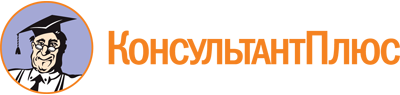 Постановление администрации г. Красноярска от 12.11.2020 N 895
"Об утверждении муниципальной программы "Создание условий для развития предпринимательства в городе Красноярске" на 2021 год и плановый период 2022 - 2023 годов"Документ предоставлен КонсультантПлюс

www.consultant.ru

Дата сохранения: 20.11.2020
 Наименование муниципальной программы"Создание условий для развития предпринимательства в городе Красноярске" на 2021 год и плановый период 2022 - 2023 годов (далее - Программа)Ответственный исполнительмуниципальной программыдепартамент экономической политики и инвестиционного развития администрации городаСоисполнитель муниципальной программыдепартамент муниципального имущества и земельных отношений администрации городаСтруктура муниципальной программы, перечень подпрограммподпрограмма 1 "Обеспечение деятельности существующей инфраструктуры поддержки субъектов малого и среднего предпринимательства";подпрограмма 2 "Финансовая и имущественная поддержка субъектов малого и среднего предпринимательства"Цель муниципальной программысодействие созданию благоприятного предпринимательского климата для ведения бизнеса на территории городаЗадачи муниципальной программы1) обеспечение надежного функционирования инфраструктуры поддержки малого и среднего предпринимательства;2) презентация инфраструктурного и инвестиционного потенциала развития города с использованием инновационных технологий;3) улучшение условий для осуществления предпринимательской деятельностиСрок реализации муниципальной программы2021 год и плановый период 2022 - 2023 годовЦелевые индикаторычисло субъектов малого и среднего предпринимательства в расчете на 10000 человек населения,в том числе по годам:2021 год - 545 ед.;2022 год - 550 ед.;2023 год - 555 ед.Доля среднесписочной численности работников (без внешних совместителей) малых и средних предприятий в среднесписочной численности работников (без внешних совместителей) всех предприятий и организаций, в том числе по годам:2021 год - 43,16%;2022 год - 44,00%;2023 год - 44,50%Объемы бюджетных ассигнований муниципальной программыобъем бюджетных ассигнований Программы за счет средств бюджета города - 97442,10 тыс. рублей,в том числе:2021 год - 32480,70 тыс. рублей;2022 год - 32480,70 тыс. рублей;2023 год - 32480,70 тыс. рублей.Общий объем финансирования подпрограммы 1 "Обеспечение деятельности существующей инфраструктуры поддержки субъектов малого и среднего предпринимательства" - 44042,10 тыс. рублей,в том числе:2021 год - 14680,70 тыс. рублей;2022 год - 14680,70 тыс. рублей;2023 год - 14680,70 тыс. рублей.Общий объем финансирования подпрограммы 2 "Финансовая и имущественная поддержка субъектов малого и среднего предпринимательства" - 53400,00 тыс. рублей, в том числе:2021 год - 17800,00 тыс. рублей;2022 год - 17800,00 тыс. рублей;2023 год - 17800,00 тыс. рублейКонсультантПлюс: примечание.Нумерация разделов дана в соответствии с официальным текстом документа.Наименование подпрограммы"Обеспечение деятельности существующей инфраструктуры поддержки субъектов малогои среднего предпринимательства"Исполнитель мероприятий подпрограммыдепартамент экономической политики и инвестиционного развития администрации городаЦели подпрограммыобеспечение надежного функционирования инфраструктуры поддержки субъектов малогои среднего предпринимательства;презентация инфраструктурного и инвестиционного потенциала развития города с использованием инновационных технологийЗадачи подпрограммыоказание консультационной, информационной, административно-организационной поддержки субъектам малого и среднего предпринимательства;участие в выставках в рамках общероссийских мероприятий, проходящих на территории городаПоказатели результативности подпрограммыколичество элементов инфраструктуры поддержки малого и среднего предпринимательства, получивших поддержку, в том числе по годам:2021 год - не менее 1 ед.;2022 год - не менее 1 ед.;2023 год - не менее 1 ед.;количество подготовленных для субъектов малого и среднего предпринимательства учредительных документов и изменений к ним, отчетов для предпринимателей в налоговые и прочие органы, бизнес-планов, концепций, технико-экономических обоснований, инвестиционных проектов, предоставленных консультаций и информационной поддержки, в том числе по годам:2021 год - не менее 3500 ед.;2022 год - не менее 3500 ед.;2023 год - не менее 3500 ед.;количество проектов инфраструктурного развития города, в том числе с участием субъектов малого и среднего предпринимательства, представленных в рамках выставочной экспозиции города, в том числе по годам:2021 год - 11 ед.;2022 год - 11 ед.;2023 год - 11 ед.Сроки реализации подпрограммы2021 год и плановый период 2022 - 2023 годовОбъемы и источники финансирования подпрограммыобъем финансирования подпрограммы за счет бюджета города - 44042,10 тыс. рублей,в том числе по годам:2021 год - 14680,70 тыс. рублей;2022 год - 14680,70 тыс. рублей;2023 год - 14680,70 тыс. рублейКонсультантПлюс: примечание.Нумерация разделов дана в соответствии с официальным текстом документа.Наименование подпрограммы"Финансовая и имущественная поддержка субъектов малого и среднего предпринимательства"Исполнители мероприятий подпрограммыдепартамент экономической политики и инвестиционного развития администрации города;департамент муниципального имущества и земельных отношений администрации городаЦель подпрограммыулучшение условий для осуществления предпринимательской деятельностиЗадача подпрограммыоказание финансовой и имущественной поддержки субъектам малого и среднего предпринимательстваПоказатели результативности подпрограммыколичество субъектов малого и среднего предпринимательства, получивших финансовую поддержку, в том числе по годам:2021 год - 49 ед. <*>;2022 год - 50 ед. <*>;2023 год - 51 ед. <*>;количество субъектов малого и среднего предпринимательства, получивших имущественную поддержку, в том числе по годам:2021 год - не менее 1 ед.;2022 год - не менее 1 ед.;2023 год - не менее 1 ед.Срок реализации подпрограммы2021 год и плановый период 2022 - 2023 годовОбъемы и источники финансирования подпрограммыобъем финансирования подпрограммы за счет средств бюджета города - 53400,00 тыс. рублей,в том числе по годам:2021 год - 17800,00 тыс. рублей;2022 год - 17800,00 тыс. рублей;2023 год - 17800,00 тыс. рублейКонсультантПлюс: примечание.Нумерация разделов дана в соответствии с официальным текстом документа.N п/пНаименование мероприятияОтветственный исполнитель мероприятияСрокСрокОжидаемый результат (краткое описание)Последствия нереализации мероприятияСвязь с показателями муниципальной программы (подпрограммы)N п/пНаименование мероприятияОтветственный исполнитель мероприятияначала реализацииокончания реализацииОжидаемый результат (краткое описание)Последствия нереализации мероприятияСвязь с показателями муниципальной программы (подпрограммы)123456781Подпрограмма 1 "Обеспечение деятельности существующей инфраструктуры поддержки субъектов малого и среднего предпринимательства"Подпрограмма 1 "Обеспечение деятельности существующей инфраструктуры поддержки субъектов малого и среднего предпринимательства"Подпрограмма 1 "Обеспечение деятельности существующей инфраструктуры поддержки субъектов малого и среднего предпринимательства"Подпрограмма 1 "Обеспечение деятельности существующей инфраструктуры поддержки субъектов малого и среднего предпринимательства"Подпрограмма 1 "Обеспечение деятельности существующей инфраструктуры поддержки субъектов малого и среднего предпринимательства"Подпрограмма 1 "Обеспечение деятельности существующей инфраструктуры поддержки субъектов малого и среднего предпринимательства"Подпрограмма 1 "Обеспечение деятельности существующей инфраструктуры поддержки субъектов малого и среднего предпринимательства"2Мероприятие 1.1. Предоставление субсидий организациям (за исключением государственных (муниципальных) учреждений), образующим инфраструктуру поддержки субъектов малого и среднего предпринимательства, в целях финансового обеспечения части затрат, связанных с оказанием имущественной, консультационной и информационной поддержки субъектам малого предпринимательствадепартамент экономической политики и инвестиционного развития администрации города2021 год2023 годколичество элементов инфраструктуры поддержки малого и среднего предпринимательства, получивших поддержку, ежегодно не менее 1 ед.снижение количества создаваемых малых и средних предприятий, сокращение возможностей по сбыту продукции для малых и средних предприятийоказывает влияние на показатель "Количество элементов инфраструктуры поддержки малого и среднего предпринимательства, получивших поддержку"3Мероприятие 1.2. Предоставление субсидии муниципальному автономному учреждению города Красноярска "Центр содействия малому среднему предпринимательству" на финансовое обеспечение выполнения им муниципального задания, рассчитанной с учетом нормативных затрат на оказание им муниципальных услуг физическим и (или) юридическим лицам и нормативных затрат на содержание муниципального имуществадепартамент экономической политики и инвестиционного развития администрации города2021 год2023 годподготовленные для субъектов малого и среднего предпринимательства учредительные документы и изменения к ним, отчеты и иные документы для предпринимателей в налоговые и прочие органы, бизнес-планы, концепции, технико-экономические обоснования, инвестиционные проекты, оказанные консультации и информационная поддержка: не менее 3500 ед. ежегодноснижение качества и (или) объема (содержания) оказываемых услуг в рамках муниципального заданияоказывает влияние на показатель "Количество подготовленных для субъектов малого и среднего предпринимательства учредительных документов и изменений к ним, отчетов для предпринимателей в налоговые и прочие органы, бизнес-планов, концепций, технико-экономических обоснований, инвестиционных проектов, предоставленных консультаций и информационной поддержки"4Мероприятие 1.3. Предоставление субсидии муниципальному автономному учреждению города Красноярска "Центр содействия малому и среднему предпринимательству" в целях осуществления уставной деятельности, не связанной с выполнением им муниципального заданиядепартамент экономической политики и инвестиционного развития администрации города2021 год2023 годколичество проектов инфраструктурного развития города, в том числе с участием субъектов малого и среднего предпринимательства, представленных в рамках выставочной экспозиции города, 11 ед. ежегодноуменьшение деловой активности предпринимательстваоказывает влияние на показатель "Количество проектов инфраструктурного развития города, в том числе с участием субъектов малого и среднего предпринимательства, представленных в рамках выставочной экспозиции города"5Подпрограмма 2 "Финансовая и имущественная поддержка субъектов малого и среднего предпринимательства"Подпрограмма 2 "Финансовая и имущественная поддержка субъектов малого и среднего предпринимательства"Подпрограмма 2 "Финансовая и имущественная поддержка субъектов малого и среднего предпринимательства"Подпрограмма 2 "Финансовая и имущественная поддержка субъектов малого и среднего предпринимательства"Подпрограмма 2 "Финансовая и имущественная поддержка субъектов малого и среднего предпринимательства"Подпрограмма 2 "Финансовая и имущественная поддержка субъектов малого и среднего предпринимательства"Подпрограмма 2 "Финансовая и имущественная поддержка субъектов малого и среднего предпринимательства"6Мероприятие 2.1. Предоставление субсидий субъектам малого и среднего предпринимательства - производителям товаров, работ, услуг в целях возмещения части затрат на создание и (или) обеспечение деятельности групп дневного времяпрепровождения детей дошкольного возрастадепартамент экономической политики и инвестиционного развития администрации города2021 год2023 годколичество субъектов малого и среднего предпринимательства, получивших финансовую поддержку:2021 год - не менее 20 ед. <*>;2022 год - не менее 21 ед. <*>;2023 год - не менее 21 ед. <*>снижение конкурентоспособности субъектов малого и среднего предпринимательстваоказывает влияние на показатель "Количество субъектов малого и среднего предпринимательства, получивших финансовую поддержку"7Мероприятие 2.2. Предоставление субсидий субъектам малого и среднего предпринимательства - производителям товаров, работ, услуг в целях возмещения части затрат на уплату первого взноса (аванса) при заключении договора (договоров) лизинга оборудования с российскими лизинговыми организациями в целях создания и (или) развития либо модернизации производства товаров (работ, услуг)департамент экономической политики и инвестиционного развития администрации города2021 год2023 годколичествосубъектов малого и среднего предпринимательства,получившихфинансовуюподдержку:2021 год - не менее 2 ед. <*>;2022 год - не менее 2 ед. <*>;2023 год - не менее 3 ед. <*>снижение конкурентоспособности субъектов малого и среднего предпринимательстваоказывает влияние на показатель "Количество субъектов малого и среднего предпринимательства, получивших финансовую поддержку"8Мероприятие 2.3. Предоставление субсидий субъектам малого и среднего предпринимательства - производителям товаров, работ, услуг в целях возмещения части затрат на оказание ветеринарных услуг по кастрации (стерилизации) домашних животных (собак) на территории города Красноярскадепартамент экономической политики и инвестиционного развития администрации города2021 год2023 годколичество субъектов малого и среднего предпринимательства, получивших финансовую поддержку, не менее 1 ед. ежегодноснижение конкурентоспособности субъектов малого и среднего предпринимательстваоказывает влияние на показатель "Количество субъектов малого и среднего предпринимательства, получивших финансовую поддержку"9Мероприятие 2.4. Предоставление субъектам малого и среднего предпринимательства поручительств Гарантийного фондадепартамент экономической политики и инвестиционного развития администрации города2021 год2023 годколичество субъектов малого и среднего предпринимательства, получивших поручительства Гарантийного фонда, не менее 26 ед. ежегодноснижение конкурентоспособности субъектов малого и среднего предпринимательстваоказывает влияние на показатель "Количество субъектов малого и среднего предпринимательства, получивших финансовую поддержку"10Мероприятие 2.5. Предоставление субъектам малого и среднего предпринимательства муниципального имущества в аренду для развития деятельностидепартамент муниципального имущества и земельных отношений администрации города2021 год2023 годколичество субъектов малого и среднего предпринимательства, получивших имущественную поддержку, не менее 1 ед. ежегодноснижение конкурентоспособности субъектов малого и среднего предпринимательстваоказывает влияние на показатель "Количество субъектов малого и среднего предпринимательства, получивших имущественную поддержку"N п/пНаименование нормативного правового актаПредмет регулирования, основное содержаниеОтветственный исполнитель и соисполнителиОжидаемые сроки принятия (год, квартал)123451постановление администрации города КрасноярскаПорядок предоставления субсидий организациям (за исключением государственных (муниципальных) учреждений), образующих инфраструктуру поддержки субъектов малого и среднего предпринимательства, в целях финансового обеспечения части затрат, связанных с оказанием имущественной, консультационной и информационной поддержки субъектам малого предпринимательствадепартамент экономической политики и инвестиционного развития администрации города2021, IN п/пНаименование целевого индикатора, показателя результативностиЕдиницы измеренияВес показателя результативностиИсточник информацииПериодичность определения значений целевых индикаторов, показателей результативностиЗначения показателейЗначения показателейЗначения показателейЗначения показателейN п/пНаименование целевого индикатора, показателя результативностиЕдиницы измеренияВес показателя результативностиИсточник информацииПериодичность определения значений целевых индикаторов, показателей результативности2020 год2021 год2022 год2023 год12345678910Муниципальная программа "Создание условий для развития предпринимательства в городе Красноярске" на 2021 год и плановый период 2022 - 2023 годовМуниципальная программа "Создание условий для развития предпринимательства в городе Красноярске" на 2021 год и плановый период 2022 - 2023 годовМуниципальная программа "Создание условий для развития предпринимательства в городе Красноярске" на 2021 год и плановый период 2022 - 2023 годовМуниципальная программа "Создание условий для развития предпринимательства в городе Красноярске" на 2021 год и плановый период 2022 - 2023 годовМуниципальная программа "Создание условий для развития предпринимательства в городе Красноярске" на 2021 год и плановый период 2022 - 2023 годовМуниципальная программа "Создание условий для развития предпринимательства в городе Красноярске" на 2021 год и плановый период 2022 - 2023 годовМуниципальная программа "Создание условий для развития предпринимательства в городе Красноярске" на 2021 год и плановый период 2022 - 2023 годовМуниципальная программа "Создание условий для развития предпринимательства в городе Красноярске" на 2021 год и плановый период 2022 - 2023 годовМуниципальная программа "Создание условий для развития предпринимательства в городе Красноярске" на 2021 год и плановый период 2022 - 2023 годовМуниципальная программа "Создание условий для развития предпринимательства в городе Красноярске" на 2021 год и плановый период 2022 - 2023 годов1Целевой индикатор 1. Число субъектов малого и среднего предпринимательства в расчете на 10000 человек населенияед.хформы федерального статистического наблюдения:N МП-сп "Сведения об основных показателях деятельности малого предприятия за отчетный год",N 1-предприниматель "Сведения о деятельности индивидуального предпринимателя",N 1-предприятие "Основные сведения о деятельности организации за отчетный год", данные о численности населения на начало года, следующего за отчетнымпо итогам года5405455505552Целевой индикатор 2. Доля среднесписочной численности работников (без внешних совместителей) малых и средних предприятий в среднесписочной численности работников (без внешних совместителей) всех предприятий и организаций%хформы федерального статистического наблюдения:N МП-сп "Сведения об основных показателях деятельности малого предприятия за отчетный год",N 1-предприниматель "Сведения о деятельности индивидуального предпринимателя",N 1-предприятие "Основные сведения о деятельности организации за отчетный год",N П-4 "Сведения о численности и заработной плате работников",N 1-Т "Сведения о численности и заработной плате работников"по итогам года42,6443,1644,0044,503Подпрограмма 1 "Обеспечение деятельности существующей инфраструктуры поддержки субъектов малого и среднего предпринимательства"Подпрограмма 1 "Обеспечение деятельности существующей инфраструктуры поддержки субъектов малого и среднего предпринимательства"Подпрограмма 1 "Обеспечение деятельности существующей инфраструктуры поддержки субъектов малого и среднего предпринимательства"Подпрограмма 1 "Обеспечение деятельности существующей инфраструктуры поддержки субъектов малого и среднего предпринимательства"Подпрограмма 1 "Обеспечение деятельности существующей инфраструктуры поддержки субъектов малого и среднего предпринимательства"Подпрограмма 1 "Обеспечение деятельности существующей инфраструктуры поддержки субъектов малого и среднего предпринимательства"Подпрограмма 1 "Обеспечение деятельности существующей инфраструктуры поддержки субъектов малого и среднего предпринимательства"Подпрограмма 1 "Обеспечение деятельности существующей инфраструктуры поддержки субъектов малого и среднего предпринимательства"Подпрограмма 1 "Обеспечение деятельности существующей инфраструктуры поддержки субъектов малого и среднего предпринимательства"4Показатель результативности 1.Количество элементов инфраструктуры поддержки малого и среднего предпринимательства, получивших поддержкуед.0,25отчет о реализации муниципальной программы в соответствии с Постановлением администрации города от 27.03.2015 N 153, отчет о выполнении муниципального задания муниципальным автономным учреждением города Красноярскапо итогам годане менее 1не менее 1не менее 1не менее 15Показатель результативности 2.Количество подготовленных для субъектов малого и среднего предпринимательства учредительных документов и изменений к ним, отчетов для предпринимателей в налоговые и прочие органы, бизнес-планов, концепций, технико-экономических обоснований, инвестиционных проектов, предоставленных консультаций и информационной поддержкиед.0,25отчет о выполнении муниципального задания муниципальным автономным учреждением города Красноярска "Центр содействия малому и среднему предпринимательству"по итогам годане менее 2200не менее 3500не менее 3500не менее 35006Показатель результативности 3.Количество проектов инфраструктурного развития города, в том числе с участием субъектов малого и среднего предпринимательства, представленных в рамках выставочной экспозиции городаед.0,2протокол по отбору приоритетных проектов инфраструктурного развития городапо итогам года01111117Подпрограмма 2 "Финансовая и имущественная поддержка субъектов малого и среднего предпринимательства"Подпрограмма 2 "Финансовая и имущественная поддержка субъектов малого и среднего предпринимательства"Подпрограмма 2 "Финансовая и имущественная поддержка субъектов малого и среднего предпринимательства"Подпрограмма 2 "Финансовая и имущественная поддержка субъектов малого и среднего предпринимательства"Подпрограмма 2 "Финансовая и имущественная поддержка субъектов малого и среднего предпринимательства"Подпрограмма 2 "Финансовая и имущественная поддержка субъектов малого и среднего предпринимательства"Подпрограмма 2 "Финансовая и имущественная поддержка субъектов малого и среднего предпринимательства"Подпрограмма 2 "Финансовая и имущественная поддержка субъектов малого и среднего предпринимательства"Подпрограмма 2 "Финансовая и имущественная поддержка субъектов малого и среднего предпринимательства"8Показатель результативности 1. Количество субъектов малого и среднего предпринимательства, получивших финансовую поддержкуед.0,2отчет о реализации муниципальной программы в соответствии с Постановлением администрации города Красноярска от 27.03.2015 N 153;отчет о выполнении муниципального задания муниципальным автономным учреждением города Красноярска "Центр содействия малому и среднему предпринимательству"по итогам года5049 <*>50 <*>51 <*>9Показатель результативности 2. Количество субъектов малого и среднего предпринимательства, получивших имущественную поддержкуед.0,1отчет о реализации муниципальной программы в соответствии с Постановлением администрации города Красноярска от 27.03.2015 N 153, аналитическая отчетность соисполнителя программыпо итогам годане менее 1не менее 1не менее 1не менее 1N п/пНаименование видов деятельности1Производство пищевых продуктов2Сбор и заготовка пищевых лесных ресурсов, недревесных лесных ресурсов и лекарственных растений3Производство прочей неметаллической минеральной продукции4Производство строительных металлических конструкций и изделий5Розничная торговля продукцией местных товаропроизводителей, при условии, что доля продукции местных товаропроизводителей превышает 50% объема годового товарооборота6Образование, включая дополнительное образование детей и взрослых (код 85.41 ОКВЭД)7Услуги отдыха и оздоровления детей8Лесовосстановление и деятельность лесопитомников9Услуги в сфере туризма10Обрабатывающие производства, за исключением видов деятельности, соответствующих кодам 11.01 - 11.05 (производство алкогольной продукции), 12 (табачных изделий), 19 (производство кокса и нефтепродуктов) ОКВЭД11Строительство12Деятельность в области культуры, спорта, организации досуга и развлечений, услуг (за исключением видов деятельности, соответствующих коду 92 ОКВЭД - деятельность по организации и проведению азартных игр и заключению пари, по организации и проведению лотерей)13Народные художественные промыслы и ремесла14Деятельность ветеринарная15Розничная торговля лекарственными препаратами, изделиями медицинского назначения и сопутствующими товарами16Ремонт автотранспортных средств и мотоциклов17Транспортировка и хранение (отнесенные к видам деятельности, соответствующим кодам 49.3 ОКВЭД - деятельность прочего сухопутного пассажирского транспорта, 49.4 ОКВЭД - деятельность автомобильного грузового транспорта и услуги по перевозкам, 52.1 ОКВЭД - деятельность по складированию и хранению, 52.21.2 ОКВЭД - деятельность вспомогательная, связанная с автомобильным транспортом)18Деятельность гостиниц и предприятий общественного питания19Предоставление прочих видов услуг (за исключением видов деятельности, соответствующих коду 94 ОКВЭД - деятельность общественных организаций)N п/пСтатусНаименование муниципальной программы, подпрограммы, мероприятийОтветственный исполнитель, соисполнителиКод бюджетной классификацииКод бюджетной классификацииКод бюджетной классификацииКод бюджетной классификацииРасходы, годыРасходы, годыРасходы, годыРасходы, годыN п/пСтатусНаименование муниципальной программы, подпрограммы, мероприятийОтветственный исполнитель, соисполнителиГРБСРз ПрЦСРВР2021 год2022 год2023 годитого на период1234567891011121Муниципальная программа"Создание условий для развития предпринимательства в городе Красноярске" на 2021 год и плановый период 2022 - 2023 годоввсего, в том числе:хх0100000000х32480,7032480,7032480,7097442,101Муниципальная программа"Создание условий для развития предпринимательства в городе Красноярске" на 2021 год и плановый период 2022 - 2023 годовдепартамент экономической политики и инвестиционного развития администрации города90004120100000000х32480,7032480,7032480,7097442,102Подпрограмма 1"Обеспечение деятельности существующей инфраструктуры поддержки субъектов малого и среднего предпринимательства"всего, в том числехх0110000000х14680,7014680,7014680,7044042,102Подпрограмма 1"Обеспечение деятельности существующей инфраструктуры поддержки субъектов малого и среднего предпринимательства"департамент экономической политики и инвестиционного развития администрации города90004120110000000х14680,7014680,7014680,7044042,103Мероприятие 1.1Предоставление субсидий организациям (за исключением государственных (муниципальных) учреждений), образующим инфраструктуру поддержки субъектов малого и среднего предпринимательства, в целях финансового обеспечения части затрат, связанных с оказанием имущественной, консультационной и информационной поддержки субъектам малого предпринимательствавсего, в том числехх0110073010х3000,003000,003000,009000,003Мероприятие 1.1Предоставление субсидий организациям (за исключением государственных (муниципальных) учреждений), образующим инфраструктуру поддержки субъектов малого и среднего предпринимательства, в целях финансового обеспечения части затрат, связанных с оказанием имущественной, консультационной и информационной поддержки субъектам малого предпринимательствадепартамент экономической политики и инвестиционного развития администрации города900041201100730106303000,003000,003000,009000,004Мероприятие 1.2Предоставление субсидии муниципальному автономному учреждению города Красноярска "Центр содействия малому и среднему предпринимательству" на финансовое обеспечение выполнения им муниципального задания, рассчитанной с учетом нормативных затрат на оказание им муниципальных услуг физическим и (или) юридическим лицам и нормативных затрат на содержание муниципального имуществавсего, в том числехх0110073020х8980,708980,708980,7026942,104Мероприятие 1.2Предоставление субсидии муниципальному автономному учреждению города Красноярска "Центр содействия малому и среднему предпринимательству" на финансовое обеспечение выполнения им муниципального задания, рассчитанной с учетом нормативных затрат на оказание им муниципальных услуг физическим и (или) юридическим лицам и нормативных затрат на содержание муниципального имуществадепартамент экономической политики и инвестиционного развития администрации города900041201100730206208980,708980,708980,7026942,105Мероприятие 1.3Предоставление субсидии муниципальному автономному учреждению города Красноярска "Центр содействия малому и среднему предпринимательству" в целях осуществления уставной деятельности, не связанной с выполнением им муниципального заданиявсего, в том числехх0110073050х2700,002700,002700,008100,005Мероприятие 1.3Предоставление субсидии муниципальному автономному учреждению города Красноярска "Центр содействия малому и среднему предпринимательству" в целях осуществления уставной деятельности, не связанной с выполнением им муниципального заданиядепартамент экономической политики и инвестиционного развития администрации города900041201100730506202700,002700,002700,008100,006Подпрограмма 2"Финансовая и имущественная поддержка субъектов малого и среднего предпринимательства"всего, в том числехх0120000000х17800,0017800,0017800,0053400,006Подпрограмма 2"Финансовая и имущественная поддержка субъектов малого и среднего предпринимательства"департамент экономической политики и инвестиционного развития администрации города90004120120000000х17800,0017800,0017800,0053400,007Мероприятие 2.1Предоставление субсидий субъектам малого и среднего предпринимательства - производителям товаров, работ, услуг в целях возмещения части затрат на создание и (или) обеспечение деятельности групп дневного времяпрепровождения детей дошкольного возраставсего, в том числехх0120073090х14400,0014400,0014400,0043200,007Мероприятие 2.1Предоставление субсидий субъектам малого и среднего предпринимательства - производителям товаров, работ, услуг в целях возмещения части затрат на создание и (или) обеспечение деятельности групп дневного времяпрепровождения детей дошкольного возрастадепартамент экономической политики и инвестиционного развития администрации города9000412012007309081014400,0014400,0014400,0043200,008Мероприятие 2.2Предоставление субсидий субъектам малого и среднего предпринимательства - производителям товаров, работ, услуг в целях возмещения части затрат на уплату первого взноса (аванса) при заключении договора (договоров) лизинга оборудования с российскими лизинговыми организациями в целях создания и (или) развития либо модернизации производства товаров (работ, услуг)всего, в том числехх0120073060х2400,002400,002400,007200,008Мероприятие 2.2Предоставление субсидий субъектам малого и среднего предпринимательства - производителям товаров, работ, услуг в целях возмещения части затрат на уплату первого взноса (аванса) при заключении договора (договоров) лизинга оборудования с российскими лизинговыми организациями в целях создания и (или) развития либо модернизации производства товаров (работ, услуг)департамент экономической политики и инвестиционного развития администрации города900041201200730608102400,002400,002400,007200,009Мероприятие 2.3Предоставление субсидий субъектам малого и среднего предпринимательства - производителям товаров, работ, услуг в целях возмещения части затрат на оказание ветеринарных услуг по кастрации (стерилизации) домашних животных (собак) на территории города Красноярскавсего, в том числехх0120073080х1000,001000,001000,003000,009Мероприятие 2.3Предоставление субсидий субъектам малого и среднего предпринимательства - производителям товаров, работ, услуг в целях возмещения части затрат на оказание ветеринарных услуг по кастрации (стерилизации) домашних животных (собак) на территории города Красноярскадепартамент экономической политики и инвестиционного развития администрации города900041201200730808101000,001000,001000,003000,0010Мероприятие 2.4Предоставление субъектам малого и среднего предпринимательства поручительств Гарантийного фондавсего, в том числехххх0,000,000,000,0010Мероприятие 2.4Предоставление субъектам малого и среднего предпринимательства поручительств Гарантийного фондадепартамент экономической политики и инвестиционного развития администрации городахххх0,000,000,000,0011Мероприятие 2.5Предоставление субъектам малого и среднего предпринимательства муниципального имущества в аренду для развития деятельностивсего, в том числехххх0,000,000,000,0011Мероприятие 2.5Предоставление субъектам малого и среднего предпринимательства муниципального имущества в аренду для развития деятельностидепартамент муниципального имущества и земельных отношений администрации городахххх0,000,000,000,00N п/п 1Источники и направления финансированияОбъем финансирования, тыс. рублейОбъем финансирования, тыс. рублейОбъем финансирования, тыс. рублейОбъем финансирования, тыс. рублейN п/п 1Источники и направления финансированиявсегов том числе по годамв том числе по годамв том числе по годамN п/п 1Источники и направления финансированиявсего2021202220231234561Всего по Программе97442,1032480,7032480,7032480,702по источникам финансирования:по источникам финансирования:по источникам финансирования:по источникам финансирования:по источникам финансирования:31. Бюджет города97442,1032480,7032480,7032480,7042. Краевой бюджет0,000,000,000,0053. Федеральный бюджет0,000,000,000,0064. Внебюджетные источники0,000,000,000,007Подпрограмма 1 "Обеспечение деятельности существующей инфраструктуры поддержки субъектов малого и среднего предпринимательства", всего44042,1014680,7014680,7014680,708по источникам финансирования:по источникам финансирования:по источникам финансирования:по источникам финансирования:по источникам финансирования:91. Бюджет города44042,1014680,7014680,7014680,70102. Краевой бюджет0,000,000,000,00113. Федеральный бюджет0,000,000,000,00124. Внебюджетные источники0,000,000,000,0013Подпрограмма 2 "Финансовая и имущественная поддержка субъектов малого и среднего предпринимательства", всего53400,0017800,0017800,0017800,0014по источникам финансирования:по источникам финансирования:по источникам финансирования:по источникам финансирования:по источникам финансирования:151. Бюджет города53400,0017800,0017800,0017800,00162. Краевой бюджет0,000,000,000,00173. Федеральный бюджет0,000,000,000,00184. Внебюджетные источники0,000,000,000,00N п/пНаименование услуги (работы), показателя объема услуги (работы), подпрограммы, мероприятийЗначение показателя объема услуги (работы)Значение показателя объема услуги (работы)Значение показателя объема услуги (работы)Расходы бюджета на оказание муниципальной услуги (работы), тыс. руб.Расходы бюджета на оказание муниципальной услуги (работы), тыс. руб.Расходы бюджета на оказание муниципальной услуги (работы), тыс. руб.N п/пНаименование услуги (работы), показателя объема услуги (работы), подпрограммы, мероприятий2021 год2022 год2023 год2021 год2022 год2023 год123456781Наименование услуги (работы) и ее содержание:предоставление консультационной и информационной поддержки субъектам малого и среднего предпринимательства: правовая экспертиза документов, подготовка учредительных документов и изменений к ним; подготовка отчетности для предпринимателей в налоговые и прочие органы, предоставление консультаций и информационной поддержкипредоставление консультационной и информационной поддержки субъектам малого и среднего предпринимательства: правовая экспертиза документов, подготовка учредительных документов и изменений к ним; подготовка отчетности для предпринимателей в налоговые и прочие органы, предоставление консультаций и информационной поддержкипредоставление консультационной и информационной поддержки субъектам малого и среднего предпринимательства: правовая экспертиза документов, подготовка учредительных документов и изменений к ним; подготовка отчетности для предпринимателей в налоговые и прочие органы, предоставление консультаций и информационной поддержкипредоставление консультационной и информационной поддержки субъектам малого и среднего предпринимательства: правовая экспертиза документов, подготовка учредительных документов и изменений к ним; подготовка отчетности для предпринимателей в налоговые и прочие органы, предоставление консультаций и информационной поддержкипредоставление консультационной и информационной поддержки субъектам малого и среднего предпринимательства: правовая экспертиза документов, подготовка учредительных документов и изменений к ним; подготовка отчетности для предпринимателей в налоговые и прочие органы, предоставление консультаций и информационной поддержкипредоставление консультационной и информационной поддержки субъектам малого и среднего предпринимательства: правовая экспертиза документов, подготовка учредительных документов и изменений к ним; подготовка отчетности для предпринимателей в налоговые и прочие органы, предоставление консультаций и информационной поддержки2Показатель объема услуги (работы):количество физических лиц, обратившихся за услугой; количество субъектов малого предпринимательства, обратившихся за услугой; количество субъектов среднего предпринимательства, обратившихся за услугойколичество физических лиц, обратившихся за услугой; количество субъектов малого предпринимательства, обратившихся за услугой; количество субъектов среднего предпринимательства, обратившихся за услугойколичество физических лиц, обратившихся за услугой; количество субъектов малого предпринимательства, обратившихся за услугой; количество субъектов среднего предпринимательства, обратившихся за услугойколичество физических лиц, обратившихся за услугой; количество субъектов малого предпринимательства, обратившихся за услугой; количество субъектов среднего предпринимательства, обратившихся за услугойколичество физических лиц, обратившихся за услугой; количество субъектов малого предпринимательства, обратившихся за услугой; количество субъектов среднего предпринимательства, обратившихся за услугойколичество физических лиц, обратившихся за услугой; количество субъектов малого предпринимательства, обратившихся за услугой; количество субъектов среднего предпринимательства, обратившихся за услугой3Подпрограмма 1 "Обеспечение деятельности существующей инфраструктуры поддержки субъектов малого и среднего предпринимательства"3474347434747871,177871,177871,174Мероприятие 1.2. Предоставление субсидии муниципальному автономному учреждению города Красноярска "Центр содействия малому и среднему предпринимательству" на финансовое обеспечение выполнения им муниципального задания, рассчитанной с учетом нормативных затрат на оказание им муниципальных услуг физическим и (или) юридическим лицам и нормативных затрат на содержание муниципального имущества3474347434747871,177871,177871,175Наименование услуги (работы) и ее содержание:предоставление консультационной и информационной поддержки субъектам малого и среднего предпринимательства: оказание услуг по разработке бизнес-планов, концепций, технико-экономических обоснований, инвестиционных проектов, реализуемых на территории субъекта Российской Федерациипредоставление консультационной и информационной поддержки субъектам малого и среднего предпринимательства: оказание услуг по разработке бизнес-планов, концепций, технико-экономических обоснований, инвестиционных проектов, реализуемых на территории субъекта Российской Федерациипредоставление консультационной и информационной поддержки субъектам малого и среднего предпринимательства: оказание услуг по разработке бизнес-планов, концепций, технико-экономических обоснований, инвестиционных проектов, реализуемых на территории субъекта Российской Федерациипредоставление консультационной и информационной поддержки субъектам малого и среднего предпринимательства: оказание услуг по разработке бизнес-планов, концепций, технико-экономических обоснований, инвестиционных проектов, реализуемых на территории субъекта Российской Федерациипредоставление консультационной и информационной поддержки субъектам малого и среднего предпринимательства: оказание услуг по разработке бизнес-планов, концепций, технико-экономических обоснований, инвестиционных проектов, реализуемых на территории субъекта Российской Федерациипредоставление консультационной и информационной поддержки субъектам малого и среднего предпринимательства: оказание услуг по разработке бизнес-планов, концепций, технико-экономических обоснований, инвестиционных проектов, реализуемых на территории субъекта Российской Федерации6Показатель объема услуги (работы):количество физических лиц, обратившихся за услугой; количество субъектов малого предпринимательства, обратившихся за услугой; количество субъектов среднего предпринимательства, обратившихся за услугойколичество физических лиц, обратившихся за услугой; количество субъектов малого предпринимательства, обратившихся за услугой; количество субъектов среднего предпринимательства, обратившихся за услугойколичество физических лиц, обратившихся за услугой; количество субъектов малого предпринимательства, обратившихся за услугой; количество субъектов среднего предпринимательства, обратившихся за услугойколичество физических лиц, обратившихся за услугой; количество субъектов малого предпринимательства, обратившихся за услугой; количество субъектов среднего предпринимательства, обратившихся за услугойколичество физических лиц, обратившихся за услугой; количество субъектов малого предпринимательства, обратившихся за услугой; количество субъектов среднего предпринимательства, обратившихся за услугойколичество физических лиц, обратившихся за услугой; количество субъектов малого предпринимательства, обратившихся за услугой; количество субъектов среднего предпринимательства, обратившихся за услугой7Подпрограмма 1 "Обеспечение деятельности существующей инфраструктуры поддержки субъектов малого и среднего предпринимательства"888888475,99475,99475,998Мероприятие 1.2. Предоставление субсидии муниципальному автономному учреждению города Красноярска "Центр содействия малому и среднему предпринимательству" на финансовое обеспечение выполнения им муниципального задания, рассчитанной с учетом нормативных затрат на оказание им муниципальных услуг физическим и (или) юридическим лицам и нормативных затрат на содержание муниципального имущества888888475,99475,99475,999Наименование услуги (работы) и ее содержание:предоставление финансовой поддержки субъектам малого и среднего предпринимательства: предоставление поручительствпредоставление финансовой поддержки субъектам малого и среднего предпринимательства: предоставление поручительствпредоставление финансовой поддержки субъектам малого и среднего предпринимательства: предоставление поручительствпредоставление финансовой поддержки субъектам малого и среднего предпринимательства: предоставление поручительствпредоставление финансовой поддержки субъектам малого и среднего предпринимательства: предоставление поручительствпредоставление финансовой поддержки субъектам малого и среднего предпринимательства: предоставление поручительств10Показатель объема услуги (работы):количество субъектов малого предпринимательства, обратившихся за услугой; количество субъектов среднего предпринимательства, обратившихся за услугойколичество субъектов малого предпринимательства, обратившихся за услугой; количество субъектов среднего предпринимательства, обратившихся за услугойколичество субъектов малого предпринимательства, обратившихся за услугой; количество субъектов среднего предпринимательства, обратившихся за услугойколичество субъектов малого предпринимательства, обратившихся за услугой; количество субъектов среднего предпринимательства, обратившихся за услугойколичество субъектов малого предпринимательства, обратившихся за услугой; количество субъектов среднего предпринимательства, обратившихся за услугойколичество субъектов малого предпринимательства, обратившихся за услугой; количество субъектов среднего предпринимательства, обратившихся за услугой11Подпрограмма 1 "Обеспечение деятельности существующей инфраструктуры поддержки субъектов малого и среднего предпринимательства"262626633,54633,54633,5412Мероприятие 1.2. Предоставление субсидии муниципальному автономному учреждению города Красноярска "Центр содействия малому и среднему предпринимательству" на финансовое обеспечение выполнения им муниципального задания, рассчитанной с учетом нормативных затрат на оказание им муниципальных услуг физическим и (или) юридическим лицам и нормативных затрат на содержание муниципального имущества262626633,54633,54633,54